Report of SG1 at WKIND3.3ii, 1-4 November 2016, Copenhagen, ICES HQMembers: Rainer Froese (Chair, rfroese@geomar.de), Antti Lappalainen, Eric FoucherSummaryThree potential indicators for “healthy” size structure were examined for 17 stocks using annual standard survey data for the North Sea (NS-IBTS) and the Baltic (BITS): the 95th percentile of lengths, the proportion of mature individuals, and the proportion of large individuals (mega-spawners) among spawners. Length frequencies from these surveys were comparable with length frequencies from commercial fisheries and thus deemed representative of the population and fit for use with the examined gadoids. For flatfish, it seemed that large individuals were under-represented in the surveys. Length structure of herring, sprat and mackerel seemed to be represented correctly, although there was some doubt with regard to large individuals. Pelagic control catches done in the context of acoustic surveys may be better suited for pelagic species than bottom trawls. These data should be made available in DATRAS.The 95th percentile of length is one of the two indicators for MSFD 3.3 contained in the likely updated version of the directive. Three different implementations were examined for the 95th percentile of length: across all length classes (L95), across mature length classes (L95.mat) and across length classes above half of maximum length (L95.5). While L95.mat and L95.5 are less sensitive to fluctuations in recruitment, they are also less sensitive to changes in length structure and underestimate cases of severe truncation. L95.mat, in addition, is sensitive to inter-specific differences in relative length at maturity. Thus, L95 across all length classes appears to be the best and most parsimonic choice, with broad applicability across all species. On the other hand, L95 is clearly survey specific while the two other options are likely more suitable for commercial data, too, if the selectivity of the gear begins below the maturity ogive. Potential thresholds are the length Lopt where unexploited cohort biomass has its maximum. L95 relative to Lopt indicated correctly the presence or absence of large individuals in the examined length frequencies.The proportion of mature fish (pp.mat) is the other indicator apparently proposed in the updated MSFD. The indicator is easy to calculate and to communicate. Its trends correctly indicated the changes in length-frequencies of the examined stocks, albeit with overlaid variability stemming from fluctuations in recruitment. Variability could be reduced and the visibility of the trends could be improved by using moving averages on the indicator. Also, it should be verified that any increase does not stem from a fisheries-induced reduction in size at maturity. However, there are no obvious thresholds based on life history and the proportion of spawners is influenced by the relative length at first maturity (Lm50/Linf). Thus, thresholds derived from simulations will have to be gear- and species specific.The proportion of large fish (mega-spawners, pp.mega) among spawners is an indicator that was proposed in WKIND3.3i. The indicator is less sensitive to recruitment fluctuations than pp.mat and also not survey-specific, if the selectivity of the survey is below the maturity ogive, and if the survey correctly reflects the length frequency in the stock. However, the indicator is sensitive to the relative length at first maturity, giving higher values in species with high Lm50/Linf ratios, such as small pelagics. There are no obvious thresholds based on life history. Long-term simulations can be sued to derive thresholds, but these have to be species-specific and will depend on the chosen exploitation (F/Fmsy) and selectivity (Lc/Linf) patterns.         Plan of Work of SG1Get representative data for length-frequency analysisTry DATRAS CPUE by length by subareaEvaluate data for suitabilityCheck for difference by areaPossibility to aggregate to stock levelCompare length frequencies from survey with commercial onesApply proposed indicators across a variety of stocksPresent possible indicators with thresholds and with pros and consMaterial and MethodsLength frequencies available in DATRAS-by-length-by-subarea were analyzed for the NS-IBTS and for the BITS surveys. Length frequencies were aggregated by summing them up by length class across all sub-areas. This would give larger numbers and thus weight to areas with more sub-areas, but it was assumed that such areas would also be larger and thus the larger weight was appropriate. DATRAS SMALK data for females were used to determine length at 50% maturity (Lm50) by fitting an ogive. This worked well for most stocks, with the exception of Baltic sprat (spr-2232) and flounder in Sounds and Belt Sea (fle-2223), where too few data were available. Also a Wetherall analysis was used to get a preliminary estimate of asymptotic length (Linf) from SMALK. If this method did not converge or the results looked unreasonable compared to observed maximum lengths, then the median of annual maximum lengths in DATRAS CPUE-by-length-by-subarea was used to derive a reasonable proxy for Linf.The 95th percentile of length was determined after repeating length classes by their summed frequencies. L95 was estimated across all lengths, L95.mat across lengths >= Lm50, and L95.5 across lengths >= 0.5 Linf. Number of all individuals are the sum of all frequencies. Number of mature individuals are the number of all individuals multiplied by the proportion of maturity given by the maturity ogive. Number of mega-spawners is the number of mature individuals with a length >= 1.1 * Lopt, where Lopt is the length where unexploited cohorts reach maximum biomass, here approximated by 2/3 Linf.The R-code (SMALK&CPUE_Analysis_12.r) and the data used (SMALK_NS-IBTS_2016-10-31.csv, NSCPUE per length per subarea_2016-11-02 16_43_26.csv, SMALK_BITS_2016-10-31.csv, BalticCPUE per length per subarea_2016-11-01 15_32_54.csv) are available from the sharepoint in the SG1 directory.Get representative data for length-frequency analysis, try CPUE-by-length-by-subarea, evaluate data for suitability, and explore possibility to aggregate to stock levelDATRAS CPUE-by-length-by-subarea gave better results for length frequencies (higher numbers, no gaps) then DATRAS CPUE-by-length-by-area, which had been used before. Length frequencies were aggregated by summing them up by length class across all sub-areas. The area of the stock was reflected by including data from the areas assigned to the ICES stocks in the stock assessment documents.Check for difference by areaThere was not enough time in SG1 to do an in-depth analysis of the difference in LF results caused by selection of different areas for the analysis. Below is one example for North Sea cod, where the northern region (Roundfish Area 1) is compared with the southern region (Roundfish Area 6). Especially in 2015, the resulting length frequencies are strikingly different, suggesting a slight recovery in numbers and size structure in Area 1 but not in Area 6, where numbers are very low and fragmented.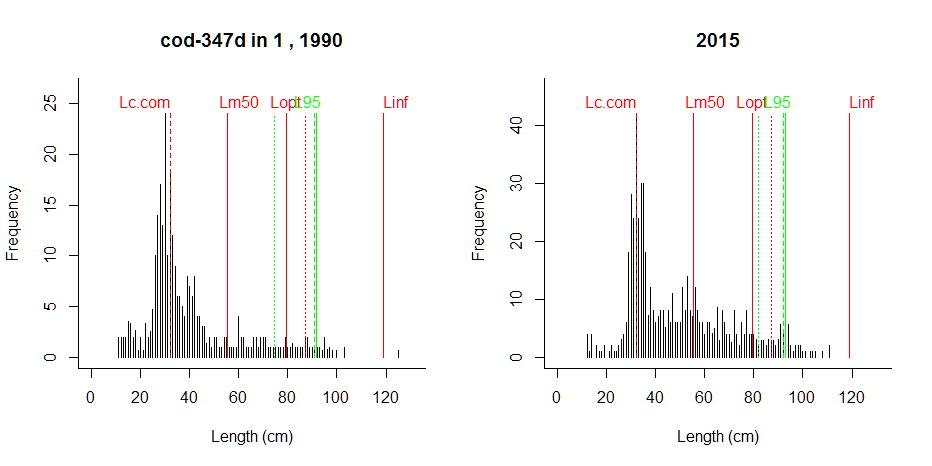 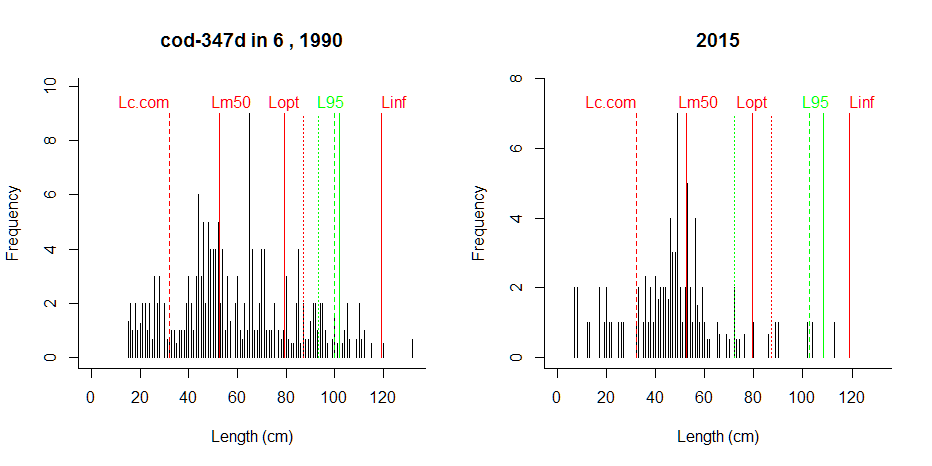 Compare length frequencies from survey with commercial onesCommercial length frequencies were available from WKIND3.3i for only three of the analyzed stocks: Eastern Baltic cod, North Sea cod and North Sea plaice. These length frequencies are compared in the next pages with those from DATRAS CPUE-by-length-by-subarea, where the survey data have been selected for the same years and areas. In conclusion, the length frequencies derived from commercial and from survey data agree well for Eastern Baltic cod, but are completely different for North Sea cod, where the commercial data appear unrealistic, resembling a nearly unexploited stock. Survey and commercial data are similar for North Sea plaice, however, large plaice seem to be underestimated by the survey gear.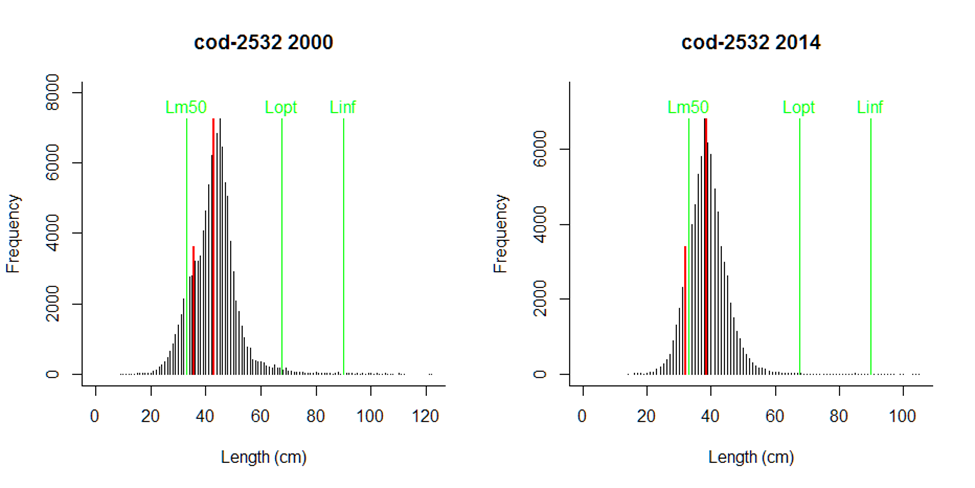 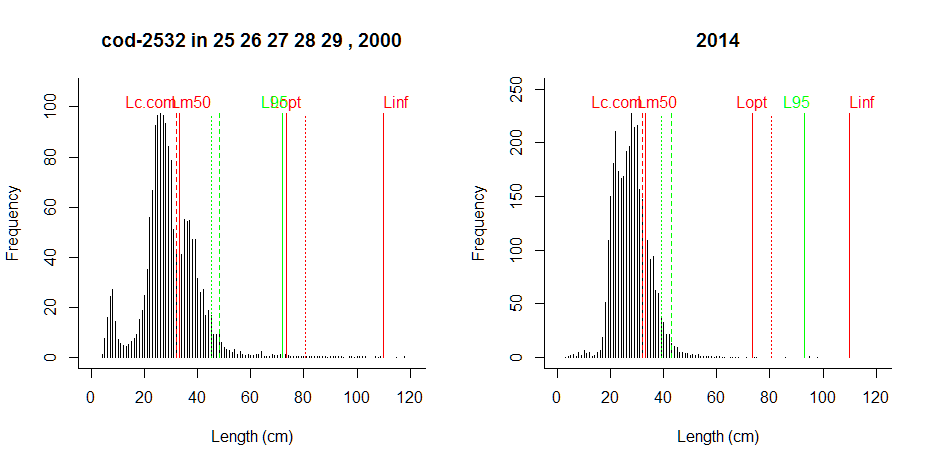 Comment: The commercial data miss some of the individuals below 35 cm (the commercial Lc for these years), but the low abundance of larger individuals is correctly reflected by the survey gear. 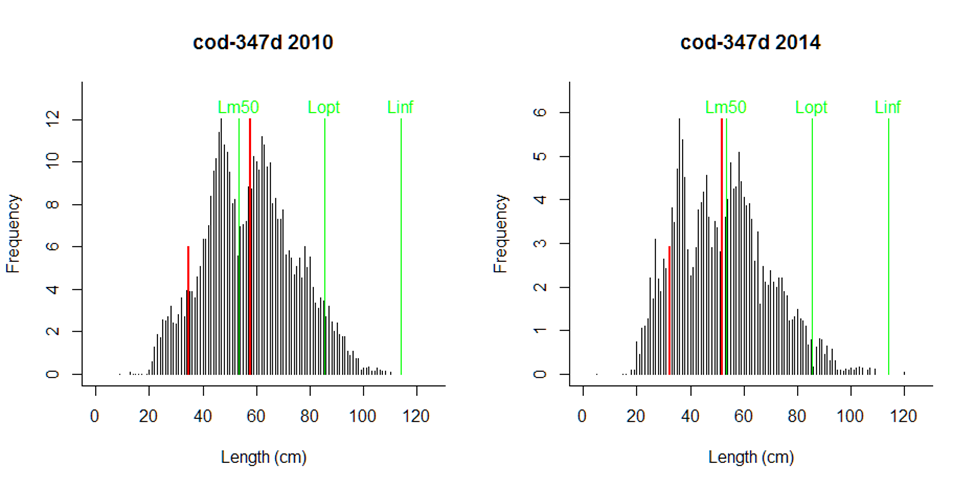 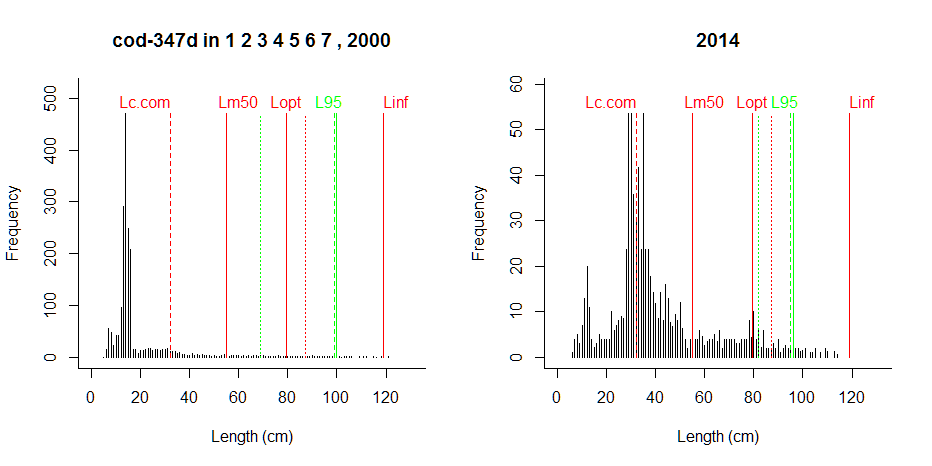 Comment: The commercial length frequency shows a healthy stock without much exploitation, which is not consistent with the current assessment of the stock. The survey data show a strongly depleted stock with truncated size structure, which is consistent with the current assessment.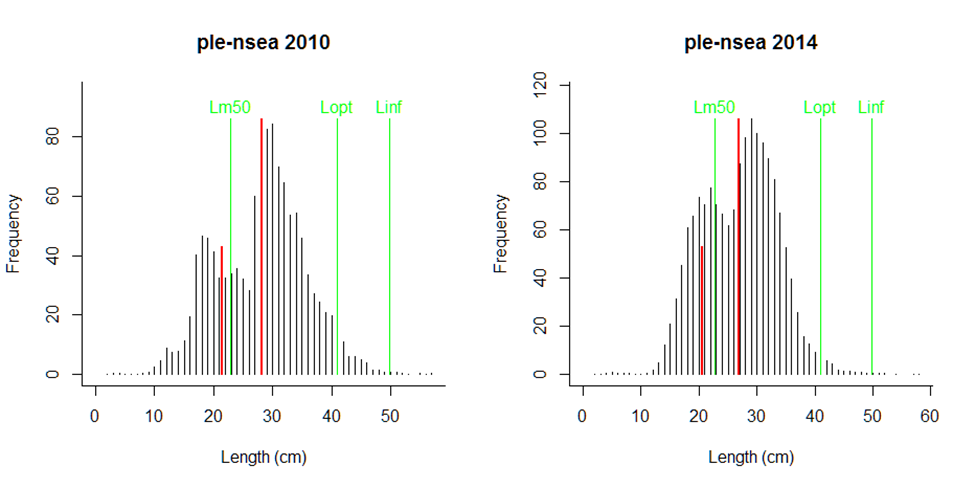 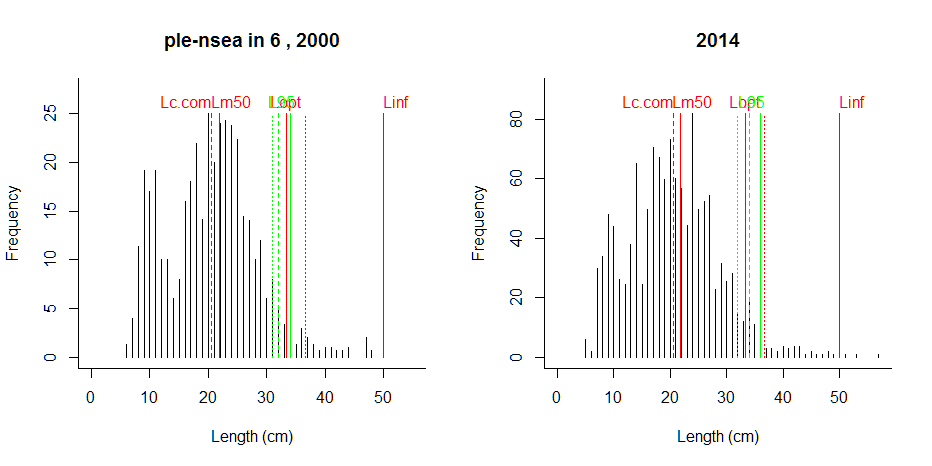 Comment: LFs agree reasonably well, but large individuals seem to be missing abruptly in the survey. Apply proposed indicators across a variety of stocksTable 1 summarizes the application of the selected size-based indicators to 17 stocks in the North Sea and the Baltic Sea. The standard gears used in BITS and NS-IBTS surveys are designed to catch gadoids. They tend to not retain representatively large flatfish and maybe also large herring in deeper waters, such as the Central Baltic. This needs to be checked against other surveys and against data from the commercial fishery. For small species such as sprat and Norway pout, small differences in length may represent different year classes, and the time of capture within the year may influence the assessment, as individuals are larger in autumn and thus closer to the fixed reference points. For herring and sprat the control catches of acoustic surveys may be more suitable than BITS and NS-IBTS. However, these data were not available to WKIND3.3ii (not in DATRAS). The indicators for proportion of mature individuals in the survey and for large individuals (Mega-spawners) among mature individuals appeared to work well in that they reflected the proportion of these groups visible in the length-frequency graphs. The variability in the indicators caused by recruitment peaks or troughs could be smoothed by e.g. a 3-year moving average, so that the average signal becomes more visible.Of the three indicators for the 95th percentile in length, the one across all length classes (L95) was more responsive to changes in length composition than the ones that looked only at mature (L95.mat) or larger (L95.5) individuals. Because of the inclusion of small length classes, L95 showed variability caused by recruitment peaks or troughs, but these could be smoothed by e.g. a 3-year moving average, so that the average signal becomes more visible. Table . Summary of applying size-based indicators to altogether 17 stocks in the North Sea (NS_IBTS survey) and Baltic Sea (BITS survey). Stocks are sorted by taxonomic group to highlight similarities. ppmat is the proportion of mature individuals in the survey; ppmega is the proportion of mega-spawners (L > 1.1 Lopt) among spawners; L95 is the 95th percentile across all length classes; L95.mat is the 95th percentile above Lm50 and L95.5 above half of Linf, each relative to Linf. The page in the report where the full assessment of a stock can be found is indicated.Present possible indicators with thresholds and with pros and cons 95th percentileThe 95th percentile of lengths across all length classes in the survey reflected well the presence (e.g. in North Sea herring) or absence (e.g. in Eastern Baltic cod) of large individuals. Using the 95th percentile of lengths above maturity (L95.mat) or above half of Linf (L95.5) led to wrong signals in severely truncated size structures, because then the assessment was done mostly or only within the tail of the length distribution (see e.g North Sea cod). The down-side of using all length classes is the influence of recruitment on the indicator. This influence can, however, be reduced by e.g. using a moving average, basically using average recruitment over the past years as is often done in stock assessment.Potential lower reference points for L95 are Lopt and 1.1 Lopt, with L95 in healthy size structures falling above 1.1 Lopt (e.g. North Sea herring, mackerel and Baltic sprat) and severely truncated size structures falling below Lopt (e.g. in Baltic cod and North Sea whiting).Table . Evaluation of the indicators examined in this report.Proportion of mature individualsThe number of mature individuals relative to all individuals in the survey for a given year (pp.mat) is an easy to obtain indicator. It is most accurately determined from representative length-frequencies and a robust maturity-at-length ogive. However, it can also be approximated from number of individuals larger than Lm50 relative to number of all individuals. Given that surveys such as NS-IBTS and BITS will always catch juveniles for most species, the proportion is a function of how many large fish are present. However, the proportion of mature fish is also a function of recruitment, with many recruits reducing the value of the indicator even if the number of mature fish has not changed. This effect can be reduced by using a moving average on the indicator. There are no broadly applicable thresholds available for this indicator, because the number of small individuals depends on the selectivity of the survey gear. Simulations of long-term values based on assumptions about average fishing pressure (F/Fmsy) and selectivity (Lc/Linf) can be used to derive thresholds. However, different Lm50/Linf ratios, such as found in gadoids (about half of Lopt) versus small pelagics (near Lopt) would lead to different proportions of mature individuals in otherwise identical length frequency distributions. Therefore such simulations need to be stock specific.Porportion of mega-spawnersThe number of large individuals (L >= 1.1 Lopt) relative to all mature individuals in the survey for a given year (pp.mega) is an easy to obtain indicator. Note, however, that the definition of mega-spawners is arbitrary and not easy to communicate. Also, for the same length-frequency sample and the same number of mega-spawners, the proportion will change if the relative length at maturity (Lm50/Linf) is different, such as such as in gadoids (about half of Lopt) versus small pelagics (near Lopt). Therefore, simulations to derive long-term thresholds need to be stock specific.    APPENDIX  Details of assessed stocksLegends for subsequent graphs:Legend for upper graph: The two panels in this graph show length frequencies for first and last year in CPUE-by-length-by-area surveys for the North Sea (NS-IBTS) and the Baltic (IBITS). Lc.com is the length at which 50% of the specimen are retained by the commercial gears, derived from commercial LF or from 90% of minimum landing sizes. Lm50 is the length where 50% of the larger sex have reached maturity. Lopt is the theoretical length where cohort biomass reaches a maximum in the unexploited stock. The dotted vertical line at 1.1 Lopt indicates the length above which specimens are considered to be mega-spawners. Linf is the asymptotic length. The green lines indicate the weighted 95th percentile of lengths, with the dotted line using all length classes in the sample, the dashed line using lengths above Lm50, and the solid line using lengths above half of Linf.  Legend for lower left graph:Maturity ogive, i.e., the proportion of mature individuals by length class for the indicated sex. The red circles indicate the lengths at 10%, 50% and 90% maturity, respectively. Lc.com indicates the length where 50% of the specimens are retained by the commercial gears.Legend for lower right graph:The upper panel of the lower right graph shows the weighted 95% percentile of length in the survey relative to Linf (green curves). The dotted green curve uses all length classes in the sample, the dashed line uses lengths above Lm50, and the solid line uses lengths above half of Linf. The solid red line indicates Lopt/Linf and the dotted red line indicates the length above which specimens are considered to be mega-spawners. The solid green curve in the lower panel shows the proportion of mature individuals in the LF sample (Nmat / N). The dashed green curve shows the proportion of mega-spawners (>= 1.1 Lopt) among spawners (Nmega / Nmat).North Sea herring---------------------------------------------- Results of SMALK and CPUE analysis, Fri Nov 04 13:41:00 2016 ---------------------------------------------- SMALK_File = SMALK_NS-IBTS_2016-10-31.csv CPUE_File = NSCPUE per length per subarea_2016-11-02 16_43_26.csv Survey     = NS-IBTS Species    = Clupea harengus Stock = her-47d3 Sex SMALK  = F Years      = 1991  - 2015 Quarter    = 3 Areas      = 1 2 3 4 5 6 7 Lc.com     = 18 cm (length where 50% are retained by commercial gear)---------------------------------------------- Summary stats of weighted F  W~L regression ---------------------------------------------- 27  outliers (beyond 4 SD) were removed. Number of remaining observations = 15035 Length range = 8  - 37.5 cm Weight range = 3  - 477 g log10(a) = -2.45 , SE = 0.00652 Geometric mean a = 0.00352 , 95% CL = 0.00342 - 0.00362 b = 3.28 , 95% CL = 3.28 - 3.29 Standard deviation of estimated log10(W) = 0.0568 Coefficient of determination (r2) = 0.975 -------------------------------------------------------------- Maturity analysis from proportion-mature-at-length data -------------------------------------------------------------- Available maturity codes           = 1 2 4 3 Number of observations             = 24147 Largest immature                   = 33.5 cm Smallest mature                    = 7.5 cm Ogive length at 50% maturity       = 23 cm Ogive length at 10% and 90% maturity 19.3  - 26.6 cm -------------------------------------------------Estimation of Linf -------------------------------------------------Observed maximum length SMALK      = 37.5 cm Median of annual maximum lengths   = 35.5 cm Whetherall Linf based on SMALK     = 34 cm Observed maximum length CPUE       = 55 cm Median annual maximum lengths CPUE = 36.5 cm Chosen Linf                        = 36 cmLength at max cohort biomass Lopt  = 24 cm (assuming b~3 and M/K~1.5)      Stock Year Lmax.obs       N  N.mat N.mega pp.mat pp.mega  L95 L95mat L95.5 L95Linf L95matLinf L95.5Linf1  her-47d3 1990     32.5  291050  47763  14815 0.1641   0.310 26.5   27.5  27.0   0.736      0.764     0.7502  her-47d3 1991     37.0 1511577 150408     NA 0.0995      NA 27.0   29.0  28.0   0.750      0.806     0.7783  her-47d3 1992     36.5 1753652 141578  61544 0.0807   0.435 27.0   30.5  29.5   0.750      0.847     0.8194  her-47d3 1993     36.0 1100725 104594  33872 0.0950   0.324 26.0   29.0  28.0   0.722      0.806     0.7785  her-47d3 1994     37.0 1969634 208131  63655 0.1057   0.306 26.5   29.5  27.5   0.736      0.819     0.7646  her-47d3 1995     44.0 2060301 245892     NA 0.1193      NA 26.5   28.5  27.5   0.736      0.792     0.7647  her-47d3 1996     37.0  922631  71980  26043 0.0780   0.362 26.0   29.5  28.5   0.722      0.819     0.7928  her-47d3 1997     36.0 1293342  81533  32812 0.0630   0.402 25.5   28.5  28.0   0.708      0.792     0.7789  her-47d3 1998     34.5  349653  34353   9198 0.0982   0.268 25.5   28.0  27.0   0.708      0.778     0.75010 her-47d3 1999     33.0  264700  54048  13228 0.2042   0.245 26.5   27.5  27.0   0.736      0.764     0.75011 her-47d3 2000     55.0  901697  74426  36020 0.0825   0.484 26.5   31.0  28.5   0.736      0.861     0.79212 her-47d3 2001     36.0  859147  84910  26711 0.0988   0.315 26.0   28.5  27.5   0.722      0.792     0.76413 her-47d3 2002     52.0  560681  27902     NA 0.0498      NA 24.0   27.5  26.0   0.667      0.764     0.72214 her-47d3 2003     36.5  948747 163181  70286 0.1720   0.431 27.0   28.0  27.5   0.750      0.778     0.76415 her-47d3 2004     36.0 1010089 189707  83932 0.1878   0.442 27.5   28.5  28.0   0.764      0.792     0.77816 her-47d3 2005     36.5  648400 125169  84029 0.1930   0.671 27.5   28.5  28.0   0.764      0.792     0.77817 her-47d3 2006     37.5  733063 127336  92259 0.1737   0.725 28.0   29.0  28.5   0.778      0.806     0.79218 her-47d3 2007     35.0  555420  63039  44264 0.1135   0.702 27.5   29.5  29.5   0.764      0.819     0.81919 her-47d3 2008     38.0  618777  87205  48241 0.1409   0.553 27.5   29.5  29.0   0.764      0.819     0.80620 her-47d3 2009     36.5  511849  31814  31805 0.0622   1.000 28.5   31.0  30.5   0.792      0.861     0.84721 her-47d3 2010     37.0  576799  53701  38436 0.0931   0.716 29.0   31.5  30.5   0.806      0.875     0.84722 her-47d3 2011     36.0 1220441 259526     NA 0.2126      NA 29.0   30.0  30.0   0.806      0.833     0.83323 her-47d3 2012     35.5  359404  57283  43490 0.1594   0.759 29.0   30.5  30.5   0.806      0.847     0.84724 her-47d3 2013     36.5 1313563 130126 100063 0.0991   0.769 28.5   30.5  30.0   0.792      0.847     0.83325 her-47d3 2014     34.5  558242  14617   4644 0.0262   0.318 22.0   30.5  28.5   0.611      0.847     0.79226 her-47d3 2015     38.5  489985  84619  59879 0.1727   0.708 29.0   30.0  30.0   0.806      0.833     0.833Comment: 90% of minimum landing size used as proxy for Lc.com. It seems like larger specimens are not retained by the gear.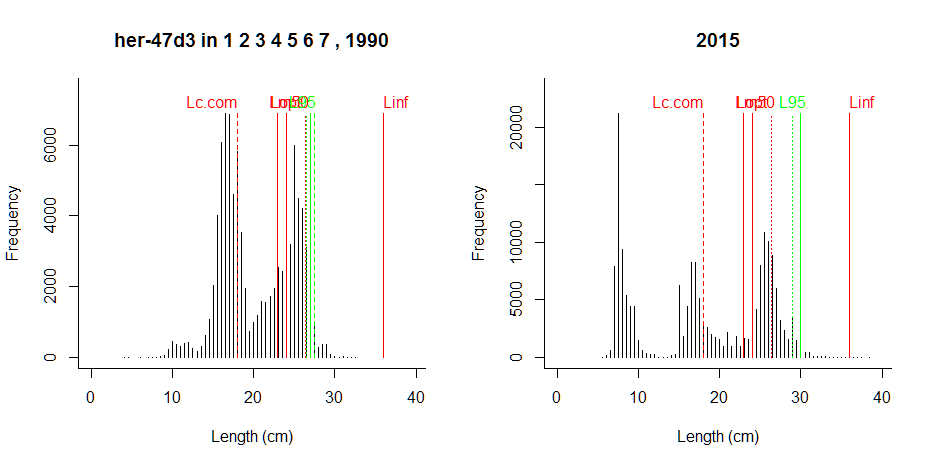 Comment: Indicators seem to be working okay. It needs to be checked whether large individuals are missing from the population or are not retained by the gear.North Sea cod---------------------------------------------- Results of SMALK and CPUE analysis, Fri Nov 04 13:44:16 2016 ---------------------------------------------- SMALK_File = SMALK_NS-IBTS_2016-10-31.csv CPUE_File = NSCPUE per length per subarea_2016-11-02 16_43_26.csv Survey     = NS-IBTS Species    = Gadus morhua Stock = cod-347d Sex SMALK  = F Years      = 1990  - 2015 Quarter    = 1 Areas      = 1 2 3 4 5 6 7 Lc.com     = 32.2 cm (length where 50% are retained by commercial gear)---------------------------------------------- Summary stats of weighted F  W~L regression ---------------------------------------------- 23  outliers (beyond 4 SD) were removed. Number of remaining observations = 6069 Length range = 9.3  - 133 cm Weight range = 6  - 25000 g log10(a) = -2.25 , SE = 0.00492 Geometric mean a = 0.00563 , 95% CL = 0.00551 - 0.00576 b = 3.15 , 95% CL = 3.15 - 3.16 Standard deviation of estimated log10(W) = 0.0581 Coefficient of determination (r2) = 0.995 -------------------------------------------------------------- Maturity analysis from proportion-mature-at-length data -------------------------------------------------------------- Available maturity codes           = 1 2 4 3 Number of observations             = 13373 Largest immature                   = 88 cm Smallest mature                    = 9 cm Ogive length at 50% maturity       = 52.2 cm Ogive length at 10% and 90% maturity 29.6  - 74.7 cm -------------------------------------------------Estimation of Linf -------------------------------------------------Observed maximum length SMALK      = 133 cm Median of annual maximum lengths   = 119 cm Whetherall Linf based on SMALK     = 117 cm Observed maximum length CPUE       = 140 cm Median annual maximum lengths CPUE = 120 cm Chosen Linf                        = 119 cmLength at max cohort biomass Lopt  = 79.3 cm (assuming b~3 and M/K~1.5)      Stock Year Lmax.obs     N N.mat N.mega pp.mat pp.mega L95 L95mat L95.5 L95Linf L95matLinf L95.5Linf1  cod-347d 1990      138  3444   865  138.7 0.2511  0.1604  75   97.0 101.0   0.630      0.815     0.8492  cod-347d 1991      138 23231  2684  223.0 0.1155  0.0831  55   94.0  98.9   0.462      0.790     0.8313  cod-347d 1992      125 34024  3700  236.2 0.1087  0.0638  48   95.0  99.3   0.403      0.798     0.8344  cod-347d 1993      131 21043  3079  224.0 0.1463  0.0727  59   96.0 100.0   0.496      0.807     0.8405  cod-347d 1994      120 28528  3136  215.1 0.1099  0.0686  50   97.0 100.0   0.420      0.815     0.8406  cod-347d 1995      125 23407  4304  163.1 0.1839  0.0379  58   92.0 100.0   0.487      0.773     0.8407  cod-347d 1996      140 16481  2460  198.5 0.1493  0.0807  62   97.0 101.0   0.521      0.815     0.8498  cod-347d 1997      115 26900  2554  149.2 0.0949  0.0584  50   95.0  98.1   0.420      0.798     0.8249  cod-347d 1998      121 19750  1854  111.8 0.0939  0.0603  47   94.0  97.9   0.395      0.790     0.82310 cod-347d 1999      140 10595  1216   93.5 0.1148  0.0769  57   97.9 100.0   0.479      0.823     0.84011 cod-347d 2000      121  5970   997  104.5 0.1671  0.1048  69   99.0 100.0   0.580      0.832     0.84012 cod-347d 2001      114 28023  1288   60.9 0.0460  0.0473  34   92.7  98.7   0.286      0.779     0.82913 cod-347d 2002      117  4015   839   51.6 0.2090  0.0615  65   91.7  97.7   0.546      0.771     0.82114 cod-347d 2003      119  2516   748   86.6 0.2973  0.1157  83   95.0  98.0   0.697      0.798     0.82415 cod-347d 2004      133  3510   621   59.4 0.1770  0.0956  71   95.9  98.9   0.597      0.806     0.83216 cod-347d 2005      115  3085   448   62.5 0.1453  0.1394  67   96.6  97.0   0.563      0.812     0.81517 cod-347d 2006      118  4235   559   45.4 0.1319  0.0813  59  100.0 101.0   0.496      0.840     0.84918 cod-347d 2007      113  4795   838   65.4 0.1747  0.0780  63   98.2 101.5   0.529      0.826     0.85319 cod-347d 2008      130  3794  1112   76.2 0.2932  0.0685  72   90.0  93.0   0.605      0.756     0.78220 cod-347d 2009      123  2463   858   65.3 0.3482  0.0761  80   90.0  93.4   0.672      0.756     0.78521 cod-347d 2010      114  3725  1139   82.7 0.3058  0.0726  76   90.0  93.0   0.639      0.756     0.78222 cod-347d 2011      120  5038  2387  339.0 0.4738  0.1420  89   93.0  94.5   0.748      0.782     0.79423 cod-347d 2012      109  3688  1569  125.7 0.4254  0.0801  83   91.0  94.0   0.697      0.765     0.79024 cod-347d 2013      126  3209  1349  101.5 0.4202  0.0753  84   91.0  93.0   0.706      0.765     0.78225 cod-347d 2014      114  4123  1307  129.3 0.3170  0.0990  82   93.6  96.1   0.689      0.787     0.80826 cod-347d 2015      113  5210  1819  142.3 0.3492  0.0782  78   92.0  94.0   0.655      0.773     0.790 Comment: Lc.com from analysis of commercial catch 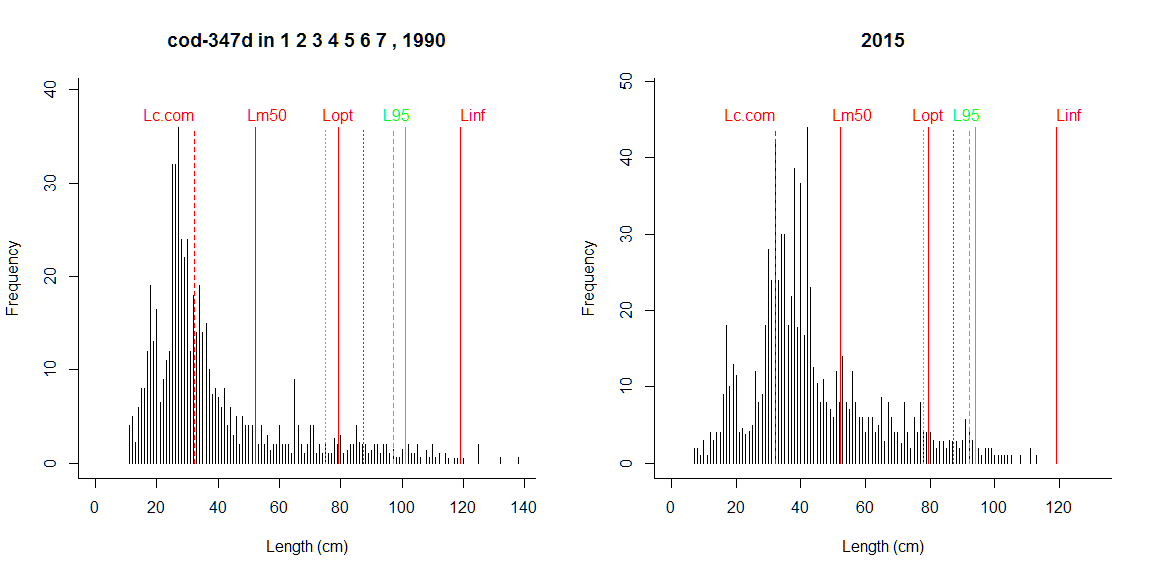 Comment: L95 based on whole survey (dotted green line in the upper panel of the lower right graph) is sensitive to recruitment (e.g. in 2001), but reflects the initial lack of large individuals and the slight recovery better than L95 above 0.5 Linf (solid line) or above Lm50 (dashed green line). A 3-years moving average could correct the sensitivity to fluctuations in recruitment. Proportion of spawners and proportion of mega spawners work well as indicators of a stock where Lc/Lmat=32.2/52.2=0.62 is low and the size structure is clearly truncated.North Sea haddock---------------------------------------------- Results of SMALK and CPUE analysis, Fri Nov 04 13:48:56 2016 ---------------------------------------------- SMALK_File = SMALK_NS-IBTS_2016-10-31.csv CPUE_File = NSCPUE per length per subarea_2016-11-02 16_43_26.csv Survey     = NS-IBTS Species    = Melanogrammus aeglefinus Stock = had-346a Sex SMALK  = F Years      = 1990  - 2015 Quarter    = 1 Areas      = 1 2 3 4 6 7 5 Lc.com     = 27 cm (length where 50% are retained by commercial gear)---------------------------------------------- Summary stats of weighted F  W~L regression ---------------------------------------------- 25  outliers (beyond 4 SD) were removed. Number of remaining observations = 14072 Length range = 10  - 81 cm Weight range = 10  - 4935 g log10(a) = -2.25 , SE = 0.00478 Geometric mean a = 0.00556 , 95% CL = 0.00544 - 0.00568 b = 3.15 , 95% CL = 3.15 - 3.16 Standard deviation of estimated log10(W) = 0.0553 Coefficient of determination (r2) = 0.987 -------------------------------------------------------------- Maturity analysis from proportion-mature-at-length data -------------------------------------------------------------- Available maturity codes           = 1 2 4 3 Number of observations             = 26327 Largest immature                   = 47 cm Smallest mature                    = 10 cm Ogive length at 50% maturity       = 26 cm Ogive length at 10% and 90% maturity 20.7  - 31.4 cm -------------------------------------------------Estimation of Linf -------------------------------------------------Observed maximum length SMALK      = 81 cm Median of annual maximum lengths   = 67.5 cm Whetherall Linf based on SMALK     = NA cm Observed maximum length CPUE       = 87 cm Median annual maximum lengths CPUE = 69.5 cm Chosen Linf                        = 69.5 cmLength at max cohort biomass Lopt  = 46.3 cm (assuming b~3 and M/K~1.5)      Stock Year Lmax.obs       N  N.mat N.mega pp.mat  pp.mega L95 L95mat L95.5 L95Linf L95matLinf L95.5Linf1  had-346a 1990       71   49000  19089   96.1 0.3896 0.005033  36     40    46   0.518      0.576     0.6622  had-346a 1991       82  425741  79844  439.9 0.1875 0.005509  30     39    50   0.432      0.561     0.7193  had-346a 1992       70 1000579 153609  296.0 0.1535 0.001927  31     37    44   0.446      0.532     0.6334  had-346a 1993       76  654777 155029  290.3 0.2368 0.001873  33     38    44   0.475      0.547     0.6335  had-346a 1994       87  789447 120559  225.7 0.1527 0.001872  30     37    44   0.432      0.532     0.6336  had-346a 1995       72  832794 193448  256.8 0.2323 0.001328  32     37    44   0.460      0.532     0.6337  had-346a 1996       68  496324 162645  221.7 0.3277 0.001363  33     37    44   0.475      0.532     0.6338  had-346a 1997       72  396030 135348  125.3 0.3418 0.000926  34     37    44   0.489      0.532     0.6339  had-346a 1998       67  197435  70302   96.2 0.3561 0.001368  35     38    42   0.504      0.547     0.60410 had-346a 1999       67  871381  57424  109.7 0.0659 0.001910  28     38    43   0.403      0.547     0.61911 had-346a 2000       70  822391  85621   84.2 0.1041 0.000983  26     39    44   0.374      0.561     0.63312 had-346a 2001       68  513140 170058   98.1 0.3314 0.000577  30     34    45   0.432      0.489     0.64713 had-346a 2002       70  314935 189743   95.2 0.6025 0.000502  34     35    42   0.489      0.504     0.60414 had-346a 2003       67  210497 154524  139.8 0.7341 0.000905  36     36    41   0.518      0.518     0.59015 had-346a 2004       74  140169  97159  126.1 0.6932 0.001298  37     38    40   0.532      0.547     0.57616 had-346a 2005       67  197740  43536  136.8 0.2202 0.003143  36     39    42   0.518      0.561     0.60417 had-346a 2006       69  219043  40375  120.0 0.1843 0.002972  33     41    44   0.475      0.590     0.63318 had-346a 2007       67  200529  92757   88.9 0.4626 0.000959  32     36    44   0.460      0.518     0.63319 had-346a 2008       67   98625  55127  168.1 0.5590 0.003049  35     36    46   0.504      0.518     0.66220 had-346a 2009       68  173576  54514   76.7 0.3141 0.001408  34     37    43   0.489      0.532     0.61921 had-346a 2010       68  200130  67174   93.8 0.3357 0.001396  35     38    42   0.504      0.547     0.60422 had-346a 2011       68  183013 111502  126.5 0.6093 0.001135  37     38    42   0.532      0.547     0.60423 had-346a 2012       67   95067  73054  137.8 0.7684 0.001887  38     39    43   0.547      0.561     0.61924 had-346a 2013       72   53800  34061  310.3 0.6331 0.009109  41     43    45   0.590      0.619     0.64725 had-346a 2014       70  159766  49410  304.8 0.3093 0.006169  38     42    44   0.547      0.604     0.63326 had-346a 2015       81  130483  34157  234.5 0.2618 0.006866  37     43    46   0.532      0.619     0.662 Comment: No mega-spawners; 90% of minimum landing size assumed as proxy for Lc.com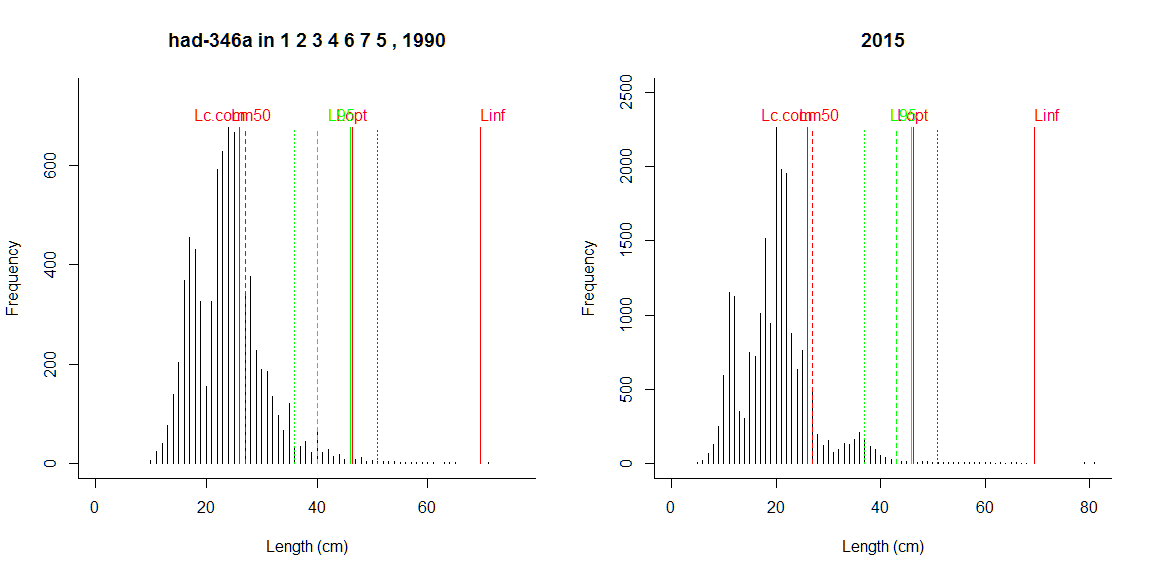 Comment: Severely truncated size structure and absence of mega-spawners. L95 across all sizes works better than L95 restricted to larger sizes, suggesting slight improvement in size structure at very low level. This is also visible in number of spawners. North Sea whiting---------------------------------------------- Results of SMALK and CPUE analysis, Fri Nov 04 13:30:08 2016 ---------------------------------------------- SMALK_File = SMALK_NS-IBTS_2016-10-31.csv CPUE_File = NSCPUE per length per subarea_2016-11-02 16_43_26.csv Survey     = NS-IBTS Species    = Merlangius merlangus Stock = whg-47d Sex SMALK  = F Years      = 1990  - 2015 Quarter    = 1 Areas      = 1 2 3 4 5 6 7 Lc.com     = 24.3 cm (length where 50% are retained by commercial gear)---------------------------------------------- Summary stats of weighted F  W~L regression ---------------------------------------------- 53  outliers (beyond 4 SD) were removed. Number of remaining observations = 19431 Length range = 7  - 57.8 cm Weight range = 2  - 1966 g log10(a) = -2.36 , SE = 0.00353 Geometric mean a = 0.00432 , 95% CL = 0.00426 - 0.00439 b = 3.19 , 95% CL = 3.19 - 3.2 Standard deviation of estimated log10(W) = 0.0565 Coefficient of determination (r2) = 0.989 -------------------------------------------------------------- Maturity analysis from proportion-mature-at-length data -------------------------------------------------------------- Available maturity codes           = 1 2 3 4 Number of observations             = 32380 Largest immature                   = 49 cm Smallest mature                    = 7 cm Ogive length at 50% maturity       = 21.1 cm Ogive length at 10% and 90% maturity 17  - 25.1 cm -------------------------------------------------Estimation of Linf -------------------------------------------------Observed maximum length SMALK      = 57.8 cm Median of annual maximum lengths   = 51.5 cm Whetherall Linf based on SMALK     = 58.9 cm Observed maximum length CPUE       = 69 cm Median annual maximum lengths CPUE = 56 cm Chosen Linf                        = 58.9 cmLength at max cohort biomass Lopt  = 39.3 cm (assuming b~3 and M/K~1.5)     Stock Year Lmax.obs       N  N.mat N.mega pp.mat  pp.mega L95 L95mat L95.5 L95Linf L95matLinf L95.5Linf1  whg-47d 1990       56  239879 124637   82.8  0.520 0.000665  29     32    37   0.492      0.543     0.6282  whg-47d 1991       54 1063441 504150  164.6  0.474 0.000326  29     31    36   0.492      0.526     0.6113  whg-47d 1992       50 1186150 510939  177.4  0.431 0.000347  30     32    36   0.509      0.543     0.6114  whg-47d 1993       54 1040973 406856  538.5  0.391 0.001324  30     33    37   0.509      0.560     0.6285  whg-47d 1994       52  986085 418401  233.9  0.424 0.000559  29     31    37   0.492      0.526     0.6286  whg-47d 1995       57 1174044 492876  291.2  0.420 0.000591  29     31    37   0.492      0.526     0.6287  whg-47d 1996       56  636144 340117  194.4  0.535 0.000572  30     32    37   0.509      0.543     0.6288  whg-47d 1997       48  231331 132070   71.7  0.571 0.000543  30     32    36   0.509      0.543     0.6119  whg-47d 1998       56  554787 105297   78.0  0.190 0.000741  27     32    37   0.458      0.543     0.62810 whg-47d 1999       59  705237 166565   74.7  0.236 0.000448  27     31    37   0.458      0.526     0.62811 whg-47d 2000       59  697651 221355   71.8  0.317 0.000325  28     31    36   0.475      0.526     0.61112 whg-47d 2001       54  891597 210879   81.2  0.237 0.000385  27     31    37   0.458      0.526     0.62813 whg-47d 2002       54  372549 190310   85.3  0.511 0.000448  30     32    37   0.509      0.543     0.62814 whg-47d 2003       69  315561 195005  117.2  0.618 0.000601  31     32    36   0.526      0.543     0.61115 whg-47d 2004       55  258664 109461   74.0  0.423 0.000676  30     32    37   0.509      0.543     0.62816 whg-47d 2005       53  134110  74586   74.2  0.556 0.000995  31     33    36   0.526      0.560     0.61117 whg-47d 2006       59  134772  66197   84.6  0.491 0.001279  32     33    36   0.543      0.560     0.61118 whg-47d 2007       65  230301  68990  110.8  0.300 0.001605  30     33    37   0.509      0.560     0.62819 whg-47d 2008       60  291796  98459  125.0  0.337 0.001269  30     33    38   0.509      0.560     0.64520 whg-47d 2009       54  341310 153868  159.1  0.451 0.001034  29     31    38   0.492      0.526     0.64521 whg-47d 2010       56  263072 133448  248.8  0.507 0.001864  32     34    37   0.543      0.577     0.62822 whg-47d 2011       58  270043 144451  628.3  0.535 0.004349  32     35    40   0.543      0.594     0.67923 whg-47d 2012       61  286154 138729  686.3  0.485 0.004947  31     35    41   0.526      0.594     0.69624 whg-47d 2013       56  179738 103730  665.9  0.577 0.006420  34     36    40   0.577      0.611     0.67925 whg-47d 2014       58  494809 114288  804.7  0.231 0.007041  30     35    40   0.509      0.594     0.67926 whg-47d 2015       57  542136 142413  538.2  0.263 0.003779  29     34    40   0.492      0.577     0.679 Comment: No mega-spawners; 90% of minimum landing size assumed as proxy for Lc.com, but may be too high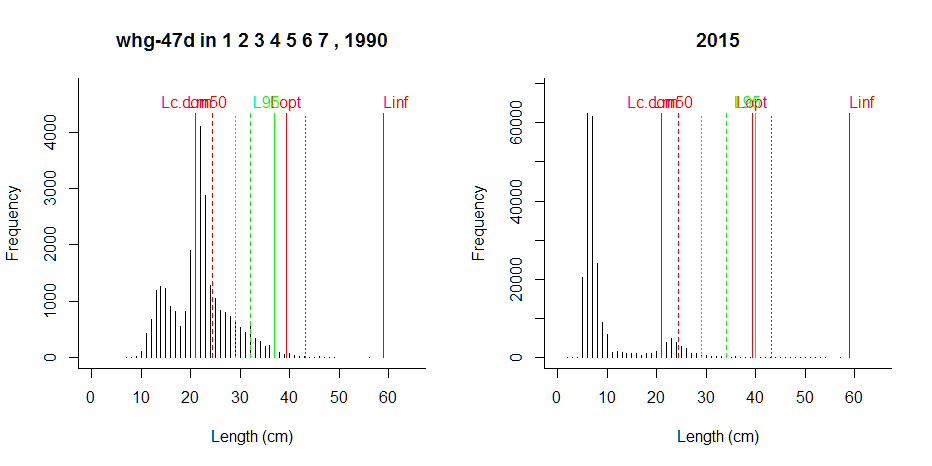 Comment: L95 indicators show similar trends, but L95 above half of Linf seems too high. No mega-spawners; truncated age structure consistent with past F >> Fmsy in assessment. Lc.com assumed as 90% MLS, may still be too high (= above Lm50).Norway pout in the North Sea---------------------------------------------- Results of SMALK and CPUE analysis, Fri Nov 04 13:53:43 2016 ---------------------------------------------- SMALK_File = SMALK_NS-IBTS_2016-10-31.csv CPUE_File = NSCPUE per length per subarea_2016-11-02 16_43_26.csv Survey     = NS-IBTS Species    = Trisopterus esmarkii Stock = nop-34 Sex SMALK  = F Years      = 1990  - 2015 Quarter    = 1 Areas      = 1 2 3 4 7 6 5 Lc.com     = 13 cm (length where 50% are retained by commercial gear)---------------------------------------------- Summary stats of weighted F  W~L regression ---------------------------------------------- 14  outliers (beyond 4 SD) were removed. Number of remaining observations = 4487 Length range = 8  - 25.2 cm Weight range = 3  - 126 g log10(a) = -2.28 , SE = 0.0122 Geometric mean a = 0.00524 , 95% CL = 0.00496 - 0.00554 b = 3.11 , 95% CL = 3.09 - 3.14 Standard deviation of estimated log10(W) = 0.0667 Coefficient of determination (r2) = 0.962 -------------------------------------------------------------- Maturity analysis from proportion-mature-at-length data -------------------------------------------------------------- Available maturity codes           = 1 2 3 4 Number of observations             = 6417 Largest immature                   = 21 cm Smallest mature                    = 8 cm Ogive length at 50% maturity       = 13.5 cm Ogive length at 10% and 90% maturity 11.2  - 15.8 cm -------------------------------------------------Estimation of Linf -------------------------------------------------Observed maximum length SMALK      = 25.2 cm Median of annual maximum lengths   = 23 cm Whetherall Linf based on SMALK     = 25.6 cm Observed maximum length CPUE       = 30 cm Median annual maximum lengths CPUE = 24 cm Chosen Linf                        = 24 cmLength at max cohort biomass Lopt  = 16 cm (assuming b~3 and M/K~1.5)    Stock Year Lmax.obs       N   N.mat N.mega pp.mat pp.mega L95 L95mat L95.5 L95Linf L95matLinf L95.5Linf1  nop-34 1990       22  189588   71419  16783  0.377  0.2350  17     18    18   0.708      0.750     0.7502  nop-34 1991       26 1427520  362045  61737  0.254  0.1705  16     18    17   0.667      0.750     0.7083  nop-34 1992       30 2985659 1302296 296701  0.436  0.2278  17     18    18   0.708      0.750     0.7504  nop-34 1993       23 1458936  670781 216538  0.460  0.3228  18     18    18   0.750      0.750     0.7505  nop-34 1994       25 2638033  447301 111937  0.170  0.2503  16     18    18   0.667      0.750     0.7506  nop-34 1995       27 2276154  790526  92196  0.347  0.1166  16     17    17   0.667      0.708     0.7087  nop-34 1996       25 1336447  449513  80306  0.336  0.1787  17     18    18   0.708      0.750     0.7508  nop-34 1997       24 2385631  622020  98899  0.261  0.1590  16     18    17   0.667      0.750     0.7089  nop-34 1998       22  440974  104109  18586  0.236  0.1785  16     17    17   0.667      0.708     0.70810 nop-34 1999       23  451560  125338  39008  0.278  0.3112  17     18    18   0.708      0.750     0.75011 nop-34 2000       23 1838486  686347  41235  0.373  0.0601  16     17    16   0.667      0.708     0.66712 nop-34 2001       23  775308  399647  69879  0.515  0.1749  17     17    17   0.708      0.708     0.70813 nop-34 2002       27  743542  250053 102863  0.336  0.4114  18     18    18   0.750      0.750     0.75014 nop-34 2003       29  499442  177076  49134  0.355  0.2775  18     19    18   0.750      0.792     0.75015 nop-34 2004       24  277548  116417  33691  0.419  0.2894  18     19    18   0.750      0.792     0.75016 nop-34 2005       22  388954   73032  27582  0.188  0.3777  17     19    18   0.708      0.792     0.75017 nop-34 2006       24  660720  202347  27750  0.306  0.1371  16     18    17   0.667      0.750     0.70818 nop-34 2007       22  764738  207337  52405  0.271  0.2528  17     18    18   0.708      0.750     0.75019 nop-34 2008       23  803780  227689  61095  0.283  0.2683  17     19    18   0.708      0.792     0.75020 nop-34 2009       24 1644811  407414  70474  0.248  0.1730  16     18    17   0.667      0.750     0.70821 nop-34 2010       25 1335967  627237 142342  0.470  0.2269  17     18    18   0.708      0.750     0.75022 nop-34 2011       28  689120  384732 159619  0.558  0.4149  18     19    19   0.750      0.792     0.79223 nop-34 2012       24  229532  115431  48481  0.503  0.4200  18     19    18   0.750      0.792     0.75024 nop-34 2013       23  966295  269577  58575  0.279  0.2173  17     19    18   0.708      0.792     0.75025 nop-34 2014       22  582291  258679  20356  0.444  0.0787  16     17    17   0.667      0.708     0.70826 nop-34 2015       25 1907314  405913  36289  0.213  0.0894  15     17    17   0.625      0.708     0.708 Comment: Indicators seem to work reasonably well; but Lc.com was just guessed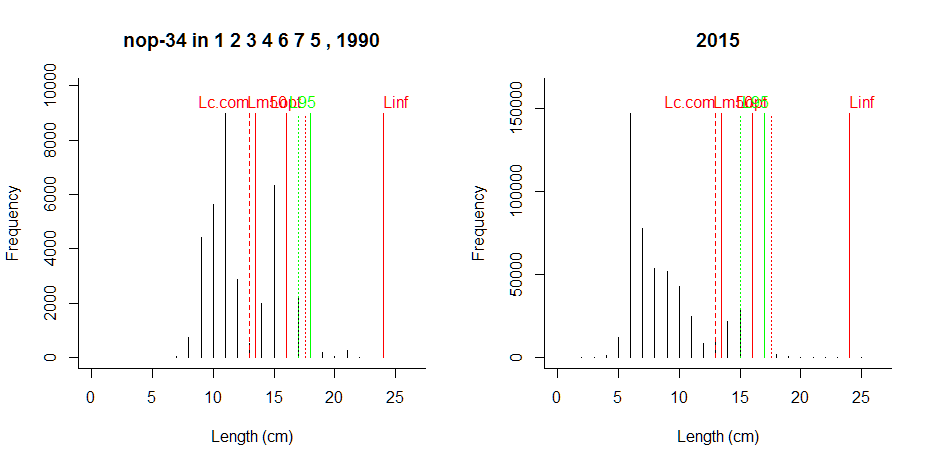 Comment: Recruitment variability introduces noise in all indicators; this could be reduced e.g. by a 3-years moving average. This is a small species that grows relatively much throughout the year, so ratio of indicators to fixed reference points depends on season. But on average indicators seem to be working well.Saithe in the North Sea---------------------------------------------- Results of SMALK and CPUE analysis, Fri Nov 04 14:02:38 2016 ---------------------------------------------- SMALK_File = SMALK_NS-IBTS_2016-10-31.csv CPUE_File = NSCPUE per length per subarea_2016-11-02 16_43_26.csv Survey     = NS-IBTS Species    = Pollachius virens Stock = sai-3a46 Sex SMALK  = F Years      = 1990  - 2015 Quarter    = 1 Areas      = 2 3 Lc.com     = 31.5 cm (length where 50% are retained by commercial gear)---------------------------------------------- Summary stats of weighted F  W~L regression ---------------------------------------------- 0  outliers (beyond 4 SD) were removed. Number of remaining observations = 114 Length range = 13  - 103 cm Weight range = 16  - 11380 g log10(a) = -2.37 , SE = 0.0345 Geometric mean a = 0.00426 , 95% CL = 0.00364 - 0.00499 b = 3.2 , 95% CL = 3.16 - 3.25 Standard deviation of estimated log10(W) = 0.0501 Coefficient of determination (r2) = 0.995 -------------------------------------------------------------- Maturity analysis from proportion-mature-at-length data -------------------------------------------------------------- Available maturity codes           = 62 61 63 64 Number of observations             = 103 Largest immature                   = 50 cm Smallest mature                    = 39 cm Ogive length at 50% maturity       = 46.2 cm Ogive length at 10% and 90% maturity 39.6  - 52.8 cm -------------------------------------------------Estimation of Linf -------------------------------------------------Observed maximum length SMALK      = 103 cm Median of annual maximum lengths   = 72.5 cm Whetherall Linf based on SMALK     = 102 cm Observed maximum length CPUE       = 118 cm Median annual maximum lengths CPUE = 100 cm Chosen Linf                        = 102 cmLength at max cohort biomass Lopt  = 68.3 cm (assuming b~3 and M/K~1.5)      Stock Year Lmax.obs      N  N.mat N.mega pp.mat pp.mega   L95 L95mat L95.5 L95Linf L95matLinf L95.5Linf1  sai-3a46 1990       82   3.33   1.28   0.50 0.3833  0.3914  45.2     NA    NA   0.441         NA        NA2  sai-3a46 1991      118 120.84  42.56  15.00 0.3522  0.3524  68.5   88.7  97.5   0.669      0.867     0.9523  sai-3a46 1992      110 109.00  91.79  34.50 0.8421  0.3759  99.9  100.0 100.0   0.976      0.977     0.9774  sai-3a46 1993      110 176.33 107.76  22.83 0.6111  0.2119  99.9  100.0 100.3   0.976      0.977     0.9805  sai-3a46 1994      112  65.67  38.37  17.33 0.5844  0.4517 100.0  100.0 101.8   0.977      0.977     0.9946  sai-3a46 1995      113 318.33  67.78  16.00 0.2129  0.2360  65.0  104.0 104.0   0.635      1.016     1.0167  sai-3a46 1996      110  89.92  32.72  10.92 0.3638  0.3337  95.0  110.0 110.0   0.928      1.074     1.0748  sai-3a46 1997      103  56.00  34.62   5.67 0.6182  0.1637  85.6   95.9  96.4   0.836      0.937     0.9429  sai-3a46 1998      103  21.67   6.54   2.67 0.3020  0.4076  85.0   98.5  99.2   0.830      0.962     0.96910 sai-3a46 1999      101   6.00   4.13   1.00 0.6886  0.2421  92.2   97.5  97.5   0.901      0.952     0.95211 sai-3a46 2000      100  64.67  33.61   2.33 0.5198  0.0694  61.0   63.2  77.0   0.596      0.617     0.75212 sai-3a46 2001      108 247.25  35.26   9.00 0.1426  0.2553  46.5  105.0 105.2   0.455      1.026     1.02813 sai-3a46 2002       70  52.17  17.90     NA 0.3432      NA  52.5   69.0  69.0   0.513      0.674     0.67414 sai-3a46 2003      103 340.00  82.78   7.00 0.2435  0.0846  49.0  101.0 102.0   0.479      0.986     0.99615 sai-3a46 2004      112  34.20  18.51   1.00 0.5413  0.0540  57.0   70.8  90.0   0.557      0.691     0.87916 sai-3a46 2005       68  35.00   9.49     NA 0.2712      NA  64.3   66.9  67.4   0.628      0.654     0.65817 sai-3a46 2006       59  58.37  20.91     NA 0.3583      NA  52.8   57.5  58.6   0.516      0.562     0.57218 sai-3a46 2007       61 112.50  36.13     NA 0.3212      NA  52.4   55.0  58.3   0.512      0.537     0.56919 sai-3a46 2008       78  24.00  13.76   1.00 0.5733  0.0727  72.5   75.0  75.5   0.709      0.733     0.73720 sai-3a46 2009       68  16.67   1.04     NA 0.0625      NA  44.0   68.0  68.0   0.430      0.664     0.66421 sai-3a46 2010       76 153.33  11.54   1.00 0.0753  0.0867  45.2   72.0  75.2   0.441      0.703     0.73422 sai-3a46 2011       95 726.84  25.38   2.00 0.0349  0.0788  39.0   86.0  89.0   0.381      0.840     0.86923 sai-3a46 2012      103 107.00  61.82  37.00 0.5777  0.5986  94.8   96.7  98.0   0.925      0.944     0.95724 sai-3a46 2013       81 109.09  46.60   1.00 0.4272  0.0215  55.0   69.0  71.4   0.537      0.674     0.69725 sai-3a46 2014       63  31.12  13.03     NA 0.4187      NA  55.1   58.1  60.8   0.538      0.567     0.59426 sai-3a46 2015       83 139.70  47.00   1.20 0.3364  0.0255  57.0   60.8  63.5   0.557      0.594     0.620 Comment: High variability because of few data; 90% of MLS assumed as Lc.com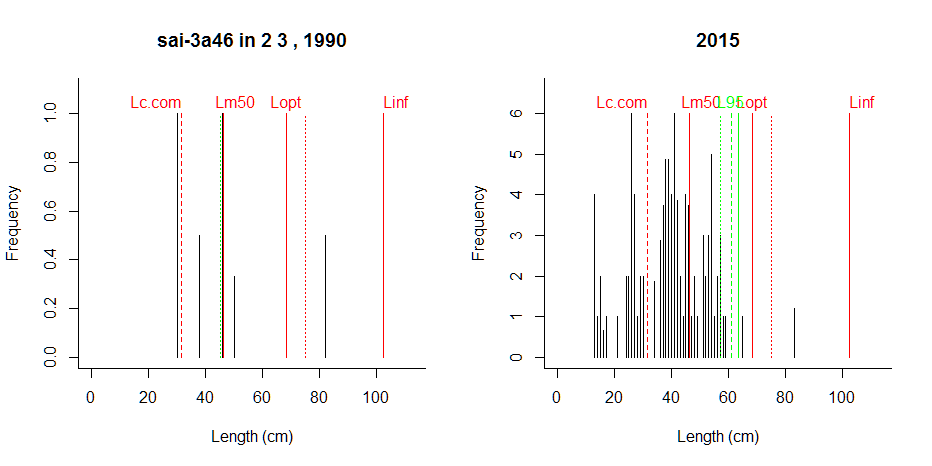 Comment: Few data (catches only in round fish areas 2 and 3) cause variability, but indicators correctly suggest that size structure is getting more truncated. Again, a 3-year moving average could reduce variability and strengthen the average signal.Plaice in the North Sea---------------------------------------------- Results of SMALK and CPUE analysis, Fri Nov 04 19:07:24 2016 ---------------------------------------------- SMALK_File = SMALK_NS-IBTS_2016-10-31.csv CPUE_File = NSCPUE per length per subarea_2016-11-02 16_43_26.csv Survey     = NS-IBTS Species    = Pleuronectes platessa Stock = ple-nsea Sex SMALK  = F Years      = 1992  - 2015 Quarter    = 1 Areas      = 4 5 6 7 2 3 1 Lc.com     = 20.5 cm (length where 50% are retained by commercial gear)---------------------------------------------- Summary stats of weighted F  W~L regression ---------------------------------------------- 20  outliers (beyond 4 SD) were removed. Number of remaining observations = 7107 Length range = 7.6  - 55 cm Weight range = 4  - 1784 g log10(a) = -2 , SE = 0.0063 Geometric mean a = 0.00995 , 95% CL = 0.00967 - 0.0102 b = 2.98 , 95% CL = 2.97 - 2.99 Standard deviation of estimated log10(W) = 0.052 Coefficient of determination (r2) = 0.986 -------------------------------------------------------------- Maturity analysis from proportion-mature-at-length data -------------------------------------------------------------- Available maturity codes           = 62 61 63 64 Number of observations             = 4609 Largest immature                   = 41 cm Smallest mature                    = 10 cm Ogive length at 50% maturity       = 22.6 cm Ogive length at 10% and 90% maturity 14.8  - 30.4 cm -------------------------------------------------Estimation of Linf -------------------------------------------------Observed maximum length SMALK      = 55 cm Median of annual maximum lengths   = 50.7 cm Whetherall Linf based on SMALK     = 59.7 cm Observed maximum length CPUE       = 67 cm Median annual maximum lengths CPUE = 56 cm Chosen Linf                        = 50 cmLength at max cohort biomass Lopt  = 33.3 cm (assuming b~3 and M/K~1.5)      Stock Year Lmax.obs     N N.mat N.mega pp.mat pp.mega L95 L95mat L95.5 L95Linf L95matLinf L95.5Linf1  ple-nsea 1990       56  5183  3222    272  0.622  0.0845  35   36.0  37.0    0.70      0.720     0.7402  ple-nsea 1991       62 34098 14362    716  0.421  0.0498  32   35.0  36.0    0.64      0.700     0.7203  ple-nsea 1992       57 26439 12516    627  0.473  0.0501  32   35.0  36.0    0.64      0.700     0.7204  ple-nsea 1993       61 13174  6629    411  0.503  0.0619  34   36.0  37.0    0.68      0.720     0.7405  ple-nsea 1994       60 10490  5848    344  0.558  0.0588  34   35.0  36.0    0.68      0.700     0.7206  ple-nsea 1995       55  7819  4564    439  0.584  0.0962  36   37.0  37.0    0.72      0.740     0.7407  ple-nsea 1996       56 10283  6042    385  0.588  0.0636  34   36.0  37.0    0.68      0.720     0.7408  ple-nsea 1997       56 14564  6169    385  0.424  0.0624  33   37.0  38.0    0.66      0.740     0.7609  ple-nsea 1998       54 10973  4887    267  0.445  0.0546  32   36.0  37.0    0.64      0.720     0.74010 ple-nsea 1999       54  9323  5025    202  0.539  0.0402  32   34.0  35.3    0.64      0.680     0.70611 ple-nsea 2000       63  6024  3534    185  0.587  0.0524  33   35.0  36.0    0.66      0.700     0.72012 ple-nsea 2001       57  7677  4157    188  0.542  0.0451  33   35.0  35.0    0.66      0.700     0.70013 ple-nsea 2002       54  8834  3808    213  0.431  0.0560  33   35.3  36.0    0.66      0.707     0.72014 ple-nsea 2003       54 10167  4919    232  0.484  0.0472  32   35.0  36.0    0.64      0.700     0.72015 ple-nsea 2004       49  6588  3594    179  0.546  0.0498  33   35.0  35.0    0.66      0.700     0.70016 ple-nsea 2005       53  8199  4106    211  0.501  0.0513  33   35.0  36.0    0.66      0.700     0.72017 ple-nsea 2006       52  9502  5137    258  0.541  0.0502  33   35.0  36.0    0.66      0.700     0.72018 ple-nsea 2007       55 14370  7470    431  0.520  0.0576  34   36.0  37.0    0.68      0.720     0.74019 ple-nsea 2008       56 20173 10072    682  0.499  0.0678  34   36.0  37.0    0.68      0.720     0.74020 ple-nsea 2009       67 19075 10535    699  0.552  0.0663  34   36.0  37.0    0.68      0.720     0.74021 ple-nsea 2010       56 21411 12171    834  0.568  0.0685  35   36.0  37.0    0.70      0.720     0.74022 ple-nsea 2011       56 27118 15954   1073  0.588  0.0672  35   36.0  37.0    0.70      0.720     0.74023 ple-nsea 2012       57 30458 17833   1553  0.585  0.0871  36   37.0  38.0    0.72      0.740     0.76024 ple-nsea 2013       56 21950 13754   1174  0.627  0.0853  36   37.0  38.0    0.72      0.740     0.76025 ple-nsea 2014       58 27972 16096   1021  0.575  0.0634  34   36.0  37.0    0.68      0.720     0.74026 ple-nsea 2015       57 29175 17885   1298  0.613  0.0726  35   36.0  37.0    0.70      0.720     0.740 Comment: Large individuals are apparently not retained by the gear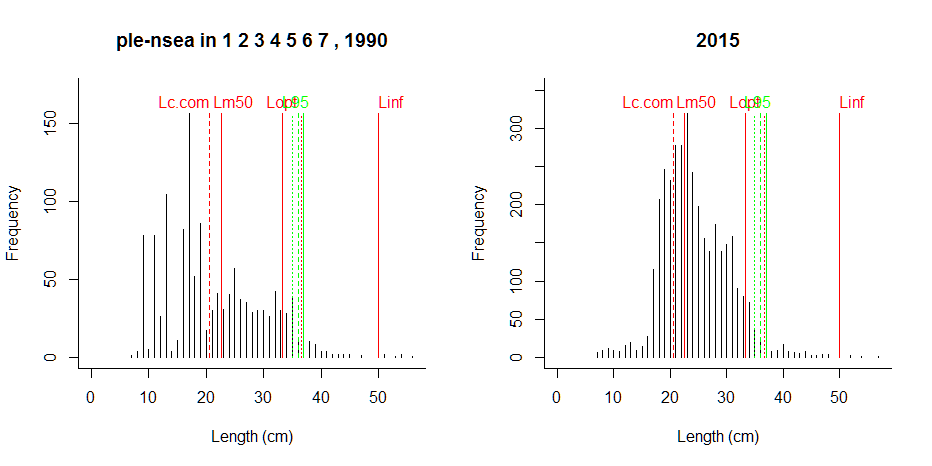 Comment: The SG was of the opinion that large flatfish are not sampled representatively by the survey gear, as correctly shown by the indicators. Thus, commercial data should be used instead.Mackerel in the Northeast Atlantic (here: North Sea)---------------------------------------------- Results of SMALK and CPUE analysis, Fri Nov 04 15:46:51 2016 ---------------------------------------------- SMALK_File = SMALK_NS-IBTS_2016-10-31.csv CPUE_File = NSCPUE per length per subarea_2016-11-02 16_43_26.csv Survey     = NS-IBTS Species    = Scomber scombrus Stock = mac-nea Sex SMALK  = F Years      = 1996  - 2015 Quarter    = 1 Areas      = 1 2 3 7 4 6 5 Lc.com     = 27 cm (length where 50% are retained by commercial gear)---------------------------------------------- Summary stats of weighted F  W~L regression ---------------------------------------------- 1  outliers (beyond 4 SD) were removed. Number of remaining observations = 1818 Length range = 14  - 44 cm Weight range = 19  - 743 g log10(a) = -2.56 , SE = 0.0174 Geometric mean a = 0.00274 , 95% CL = 0.00253 - 0.00297 b = 3.3 , 95% CL = 3.28 - 3.33 Standard deviation of estimated log10(W) = 0.0472 Coefficient of determination (r2) = 0.978 -------------------------------------------------------------- Maturity analysis from proportion-mature-at-length data -------------------------------------------------------------- Available maturity codes           = 1 2 3 4 Number of observations             = 2410 Largest immature                   = 30 cm Smallest mature                    = 14 cm Ogive length at 50% maturity       = 25.6 cm Ogive length at 10% and 90% maturity 22.7  - 28.5 cm -------------------------------------------------Estimation of Linf -------------------------------------------------Observed maximum length SMALK      = 44 cm Median of annual maximum lengths   = 39 cm Whetherall Linf based on SMALK     = 40.6 cm Observed maximum length CPUE       = 56 cm Median annual maximum lengths CPUE = 44 cm Chosen Linf                        = 44 cmLength at max cohort biomass Lopt  = 29.3 cm (assuming b~3 and M/K~1.5)     Stock Year Lmax.obs      N N.mat N.mega pp.mat pp.mega L95 L95mat L95.5 L95Linf L95matLinf L95.5Linf1  mac-nea 1995       49  46059 40042  17096  0.869  0.4270  37     37    37   0.841      0.841     0.8412  mac-nea 1996       50  28124 20652   6432  0.734  0.3115  36     36    36   0.818      0.818     0.8183  mac-nea 1997       48 136028 19658   5786  0.145  0.2944  31     37    36   0.705      0.841     0.8184  mac-nea 1998       44  44228 22304   3779  0.504  0.1695  33     34    33   0.750      0.773     0.7505  mac-nea 1999       48  30703 20213   3668  0.658  0.1815  34     34    34   0.773      0.773     0.7736  mac-nea 2000       44  75354 21268   3889  0.282  0.1829  32     34    33   0.727      0.773     0.7507  mac-nea 2001       56  24515 16604   4792  0.677  0.2886  34     35    35   0.773      0.795     0.7958  mac-nea 2002       45  33327 21258   9445  0.638  0.4443  36     36    36   0.818      0.818     0.8189  mac-nea 2003       44  17624 11644   3706  0.661  0.3183  37     37    37   0.841      0.841     0.84110 mac-nea 2004       43  25764 15288   3971  0.593  0.2598  34     35    34   0.773      0.795     0.77311 mac-nea 2005       49  17508 14953   4008  0.854  0.2681  34     34    34   0.773      0.773     0.77312 mac-nea 2006       41  84313 39058   3400  0.463  0.0870  31     33    31   0.705      0.750     0.70513 mac-nea 2007       43  88638 44347   3591  0.500  0.0810  31     32    31   0.705      0.727     0.70514 mac-nea 2008       43  97981 63825   4316  0.651  0.0676  31     32    31   0.705      0.727     0.70515 mac-nea 2009       42  36072 28349   3976  0.786  0.1402  33     33    33   0.750      0.750     0.75016 mac-nea 2010       48  40102 32606  10536  0.813  0.3231  35     35    35   0.795      0.795     0.79517 mac-nea 2011       43  73327 29335   7421  0.400  0.2530  33     35    33   0.750      0.795     0.75018 mac-nea 2012       46 111502 38636   3528  0.347  0.0913  30     34    31   0.682      0.773     0.70519 mac-nea 2013       44  33324 27451  12080  0.824  0.4401  36     36    36   0.818      0.818     0.81820 mac-nea 2014       43  32393 23587   7289  0.728  0.3090  35     35    35   0.795      0.795     0.79521 mac-nea 2015       44  83504 39913   9497  0.478  0.2379  34     36    35   0.773      0.818     0.795 Comment: Assuming 90% of minimum landing size for Lc.com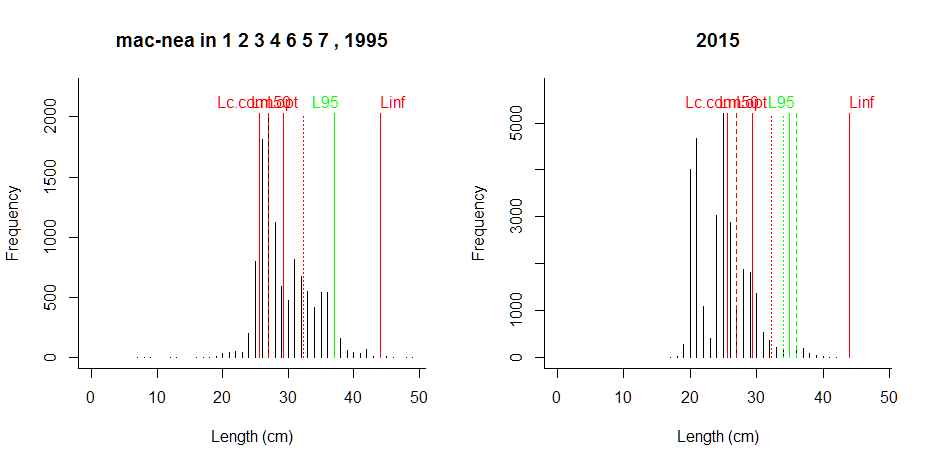 Comment: Species seems to be well represented by the gear and indicators seem to work well. High proportion of mature individuals is confirmed by reasonably high biomass. High variability in proportion of mature individuals (solid green line in lower right graph and panel) is caused by closeness of Lc.com and Lm50 (see maturity ogive). This could be reduced by a 3-year moving average.Western Baltic cod---------------------------------------------- Results of SMALK and CPUE analysis, Fri Nov 04 15:59:58 2016 ---------------------------------------------- SMALK_File = SMALK_BITS_2016-10-31.csv CPUE_File = BalticCPUE per length per subarea_2016-11-01 15_32_54.csv Survey     = BITS Species    = Gadus morhua Stock = cod-2224 Sex SMALK  = F Years      = 1994  - 2015 Quarter    = 1 Areas      = 22 24 23 Lc.com     = 32 cm (length where 50% are retained by commercial gear)---------------------------------------------- Summary stats of weighted F  W~L regression ---------------------------------------------- 43  outliers (beyond 4 SD) were removed. Number of remaining observations = 17649 Length range = 8  - 119 cm Weight range = 5  - 25220 g log10(a) = -2.18 , SE = 0.00339 Geometric mean a = 0.0066 , 95% CL = 0.0065 - 0.0067 b = 3.11 , 95% CL = 3.11 - 3.11 Standard deviation of estimated log10(W) = 0.0533 Coefficient of determination (r2) = 0.993 -------------------------------------------------------------- Maturity analysis from proportion-mature-at-length data -------------------------------------------------------------- Available maturity codes           = 1 2 3 4 Number of observations             = 7787 Largest immature                   = 78 cm Smallest mature                    = 9 cm Ogive length at 50% maturity       = 34 cm Ogive length at 10% and 90% maturity 23.7  - 44.2 cm -------------------------------------------------Estimation of Linf -------------------------------------------------Observed maximum length SMALK      = 119 cm Median of annual maximum lengths   = 99.5 cm Whetherall Linf based on SMALK     = NA cm Observed maximum length CPUE       = 119 cm Median annual maximum lengths CPUE = 102 cm Chosen Linf                        = 110 cmLength at max cohort biomass Lopt  = 73.3 cm (assuming b~3 and M/K~1.5)      Stock Year Lmax.obs     N N.mat N.mega pp.mat  pp.mega L95 L95mat L95.5 L95Linf L95matLinf L95.5Linf1  cod-2224 1994      111  6296  1763   2.53  0.280 0.001437  47   52.0  60.0   0.427      0.473     0.5452  cod-2224 1995       96 22991  6570  14.80  0.286 0.002253  49   63.0  76.0   0.445      0.573     0.6913  cod-2224 1996      103  8087  3048   5.83  0.377 0.001914  48   53.0  68.0   0.436      0.482     0.6184  cod-2224 1997       99 16022  3410  25.43  0.213 0.007456  49   60.0  83.0   0.445      0.545     0.7555  cod-2224 1998      107 10294  3396  20.47  0.330 0.006029  46   54.0  86.0   0.418      0.491     0.7826  cod-2224 1999      100  7965  2479   9.76  0.311 0.003936  46   55.0  80.0   0.418      0.500     0.7277  cod-2224 2000      116  6020  2234   2.10  0.371 0.000940  47   55.0  75.3   0.427      0.500     0.6858  cod-2224 2001      111  8377  2585  19.81  0.309 0.007663  49   62.7  81.0   0.445      0.570     0.7369  cod-2224 2002       99  7987  2250   3.28  0.282 0.001458  42   49.0  74.5   0.382      0.445     0.67710 cod-2224 2003      101  8736  2908   1.68  0.333 0.000577  44   50.0  77.0   0.400      0.455     0.70011 cod-2224 2004      104 13918  2428   4.39  0.174 0.001809  40   52.5  78.2   0.364      0.478     0.71112 cod-2224 2005      105 13633  4761  11.28  0.349 0.002369  44   50.0  81.0   0.400      0.455     0.73613 cod-2224 2006      102  6278  2795   2.05  0.445 0.000733  46   49.0  70.0   0.418      0.445     0.63614 cod-2224 2007      101  6791  2783  12.60  0.410 0.004529  47   54.8  80.0   0.427      0.498     0.72715 cod-2224 2008      119  9146  3748  12.31  0.410 0.003284  45   51.0  76.4   0.409      0.464     0.69516 cod-2224 2009      108  5064  1861  11.94  0.367 0.006416  47   53.0  80.0   0.427      0.482     0.72717 cod-2224 2010      104  9192  3531   8.43  0.384 0.002388  46   50.0  80.0   0.418      0.455     0.72718 cod-2224 2011       92 12255  7354   6.37  0.600 0.000867  52   54.0  73.0   0.473      0.491     0.66419 cod-2224 2012       88  6441  3045   4.05  0.473 0.001331  49   52.0  68.0   0.445      0.473     0.61820 cod-2224 2013       89  6568  2263   1.88  0.345 0.000829  47   52.0  72.0   0.427      0.473     0.65521 cod-2224 2014       98  8167  3000   1.29  0.367 0.000430  44   52.0  70.0   0.400      0.473     0.63622 cod-2224 2015       82  8555  4732   1.44  0.553 0.000304  48   51.0  70.6   0.436      0.464     0.642 Comment: L95 falls outside of area of mega-spawners, which could be a potential threshold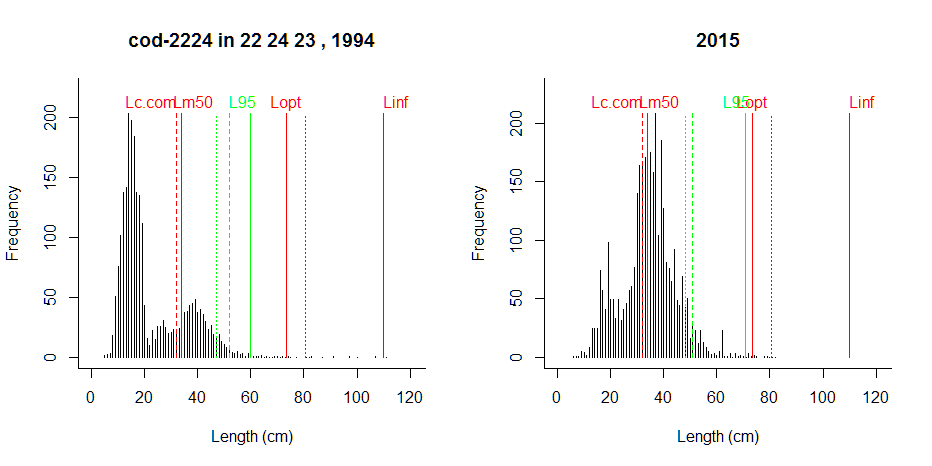 Comment: Age structure in stock is severely truncated with close to zero mega-spawners. L95 for lengths above ½ Lopt misses that. Other indicators work well.Eastern Baltic cod---------------------------------------------- Results of SMALK and CPUE analysis, Fri Nov 04 16:12:07 2016 ---------------------------------------------- SMALK_File = SMALK_BITS_2016-10-31.csv CPUE_File = BalticCPUE per length per subarea_2016-11-01 15_32_54.csv Survey     = BITS Species    = Gadus morhua Stock = cod-2532 Sex SMALK  = F Years      = 1991  - 2015 Quarter    = 1 Areas      = 26 28 25 27 Lc.com     = 32 cm (length where 50% are retained by commercial gear)---------------------------------------------- Summary stats of weighted F  W~L regression ---------------------------------------------- 162  outliers (beyond 4 SD) were removed. Number of remaining observations = 46015 Length range = 6  - 127 cm Weight range = 2  - 20400 g log10(a) = -2.15 , SE = 0.00228 Geometric mean a = 0.0071 , 95% CL = 0.00703 - 0.00717 b = 3.08 , 95% CL = 3.08 - 3.08 Standard deviation of estimated log10(W) = 0.0577 Coefficient of determination (r2) = 0.991 -------------------------------------------------------------- Maturity analysis from proportion-mature-at-length data -------------------------------------------------------------- Available maturity codes           = 2 3 1 4 Number of observations             = 23369 Largest immature                   = 98 cm Smallest mature                    = 6 cm Ogive length at 50% maturity       = 35.4 cm Ogive length at 10% and 90% maturity 26.2  - 44.6 cm -------------------------------------------------Estimation of Linf -------------------------------------------------Observed maximum length SMALK      = 127 cm Median of annual maximum lengths   = 106 cm Whetherall Linf based on SMALK     = 135 cm Observed maximum length CPUE       = 136 cm Median annual maximum lengths CPUE = 113 cm Chosen Linf                        = 110 cmLength at max cohort biomass Lopt  = 73.3 cm (assuming b~3 and M/K~1.5)      Stock Year Lmax.obs     N N.mat N.mega pp.mat  pp.mega  L95 L95mat L95.5 L95Linf L95matLinf L95.5Linf1  cod-2532 1991      120  2641  1890  25.57  0.716 0.013530 66.9   69.0  75.0   0.608      0.627     0.6822  cod-2532 1992      109  5963   780  23.18  0.131 0.029719 37.0   71.4  80.0   0.336      0.649     0.7273  cod-2532 1993      127 11667  5545  21.89  0.475 0.003948 49.0   52.0  65.4   0.445      0.473     0.5954  cod-2532 1994      127  8510  3744  16.37  0.440 0.004372 53.8   60.0  72.0   0.489      0.545     0.6555  cod-2532 1995      110  7755  3318  34.14  0.428 0.010290 56.0   63.0  74.0   0.509      0.573     0.6736  cod-2532 1996      136  5264  2956  38.67  0.562 0.013080 59.0   64.0  80.0   0.536      0.582     0.7277  cod-2532 1997      105  3211  1895  11.48  0.590 0.006059 53.0   55.0  70.0   0.482      0.500     0.6368  cod-2532 1998      121  6022  1755  18.55  0.291 0.010566 48.0   56.0  73.4   0.436      0.509     0.6679  cod-2532 1999      113  6207  2234  11.99  0.360 0.005368 46.0   51.0  76.0   0.418      0.464     0.69110 cod-2532 2000      118  7625  2574  12.19  0.338 0.004735 45.0   49.0  72.0   0.409      0.445     0.65511 cod-2532 2001      104 11076  2040   6.38  0.184 0.003129 42.0   49.0  80.4   0.382      0.445     0.73112 cod-2532 2002      118 13668  5111   7.43  0.374 0.001454 46.0   52.0  72.3   0.418      0.473     0.65713 cod-2532 2003      121  6413  2544   8.61  0.397 0.003385 46.0   50.0  73.2   0.418      0.455     0.66514 cod-2532 2004      110 10719  2472   6.32  0.231 0.002555 44.0   52.0  71.0   0.400      0.473     0.64515 cod-2532 2005      115 12095  3659   8.32  0.303 0.002274 43.0   49.0  69.7   0.391      0.445     0.63416 cod-2532 2006      118  9981  3477   7.91  0.348 0.002275 44.0   48.0  68.6   0.400      0.436     0.62417 cod-2532 2007      102 14295  4386  13.41  0.307 0.003057 44.0   49.0  84.2   0.400      0.445     0.76618 cod-2532 2008      116 19204  6870  16.49  0.358 0.002401 45.0   49.0  65.0   0.409      0.445     0.59119 cod-2532 2009      113 18411  7018  18.18  0.381 0.002591 46.0   51.0  65.0   0.418      0.464     0.59120 cod-2532 2010      113 24482 11052  27.85  0.451 0.002520 49.0   53.0  71.0   0.445      0.482     0.64521 cod-2532 2011      110 15307  5850   7.76  0.382 0.001326 44.0   48.0  64.0   0.400      0.436     0.58222 cod-2532 2012       97 23153  7685   5.23  0.332 0.000680 43.0   47.0  68.0   0.391      0.427     0.61823 cod-2532 2013       91 21176  5111   1.74  0.241 0.000341 40.0   45.0    NA   0.364      0.409        NA24 cod-2532 2014       98 17230  4486   1.37  0.260 0.000305 39.0   45.0  93.1   0.355      0.409     0.84625 cod-2532 2015       77 16075  5459     NA  0.340       NA 41.0   46.0  58.7   0.373      0.418     0.534 Comment: L95 falls outside of area of mega-spawners and even below Lopt; missing of mega-spawners confirmed in commercial data.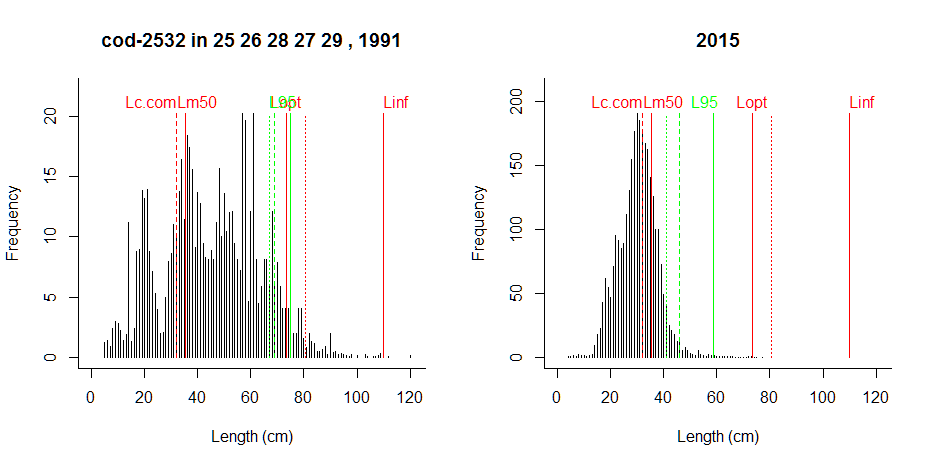 Comment: Size structure has become severely truncated in recent years, mega-spawners are absent. All indicators pick that up, but L95 above ½ Lopt is too high. Western Baltic plaice---------------------------------------------- Results of SMALK and CPUE analysis, Fri Nov 04 16:27:04 2016 ---------------------------------------------- SMALK_File = SMALK_BITS_2016-10-31.csv CPUE_File = BalticCPUE per length per subarea_2016-11-01 15_32_54.csv Survey     = BITS Species    = Pleuronectes platessa Stock = ple-2123 Sex SMALK  = F Years      = 1999  - 2015 Quarter    = 1 Areas      = 21 22 23 Lc.com     = 22.5 cm (length where 50% are retained by commercial gear)---------------------------------------------- Summary stats of weighted F  W~L regression ---------------------------------------------- 5  outliers (beyond 4 SD) were removed. Number of remaining observations = 5972 Length range = 7  - 53 cm Weight range = 4  - 2130 g log10(a) = -2.03 , SE = 0.00989 Geometric mean a = 0.00942 , 95% CL = 0.00901 - 0.00985 b = 3.04 , 95% CL = 3.02 - 3.05 Standard deviation of estimated log10(W) = 0.0655 Coefficient of determination (r2) = 0.974 -------------------------------------------------------------- Maturity analysis from proportion-mature-at-length data -------------------------------------------------------------- Available maturity codes           = 61 62 64 63 Number of observations             = 1274 Largest immature                   = 43 cm Smallest mature                    = 14 cm Ogive length at 50% maturity       = 16.4 cm Ogive length at 10% and 90% maturity 7.57  - 25.2 cm -------------------------------------------------Estimation of Linf -------------------------------------------------Observed maximum length SMALK      = 53 cm Median of annual maximum lengths   = 47 cm Whetherall Linf based on SMALK     = 50.5 cm Observed maximum length CPUE       = 62 cm Median annual maximum lengths CPUE = 48 cm Chosen Linf                        = 50.5 cmLength at max cohort biomass Lopt  = 33.7 cm (assuming b~3 and M/K~1.5)      Stock Year Lmax.obs    N N.mat N.mega pp.mat pp.mega L95 L95mat L95.5 L95Linf L95matLinf L95.5Linf1  ple-2123 1999       62 1037   734  13.77  0.708 0.01876  33     34  37.0   0.653      0.673     0.7322  ple-2123 2000       48 1998  1363  15.82  0.682 0.01160  29     30  35.0   0.574      0.594     0.6933  ple-2123 2001       53 3232  2511  43.46  0.777 0.01730  33     34  36.0   0.653      0.673     0.7134  ple-2123 2002       62  916   686  23.74  0.749 0.03462  34     35  38.0   0.673      0.693     0.7525  ple-2123 2003       45 2457  1902   9.11  0.774 0.00479  30     30  33.0   0.594      0.594     0.6536  ple-2123 2004       42 2700  2078  11.87  0.770 0.00571  30     31  33.0   0.594      0.614     0.6537  ple-2123 2005       56 2013  1464  21.51  0.727 0.01469  32     33  36.0   0.633      0.653     0.7138  ple-2123 2006       48 2245  1708  30.47  0.761 0.01784  33     33  35.0   0.653      0.653     0.6939  ple-2123 2007       47 2520  1984  19.81  0.787 0.00998  33     34  35.0   0.653      0.673     0.69310 ple-2123 2008       48 2402  1910  49.47  0.795 0.02591  33     33  36.1   0.653      0.653     0.71411 ple-2123 2009       47 1621  1280  20.46  0.789 0.01599  33     33  35.0   0.653      0.653     0.69312 ple-2123 2010       49 1742  1409  32.21  0.809 0.02285  34     34  36.0   0.673      0.673     0.71313 ple-2123 2011       48 5560  4309  27.47  0.775 0.00638  32     32  34.0   0.633      0.633     0.67314 ple-2123 2012       47 3912  3362  30.79  0.859 0.00916  34     34  34.0   0.673      0.673     0.67315 ple-2123 2013       47 4979  4214  68.68  0.846 0.01630  34     34  35.0   0.673      0.673     0.69316 ple-2123 2014       49 5296  4224 128.01  0.798 0.03030  34     34  37.0   0.673      0.673     0.73217 ple-2123 2015       51 3959  3462  87.58  0.874 0.02530  35     35  36.0   0.693      0.693     0.713 Comment: 90% of minimum landing size assumed for Lc.com. Missing of large plaice could be real or gear effect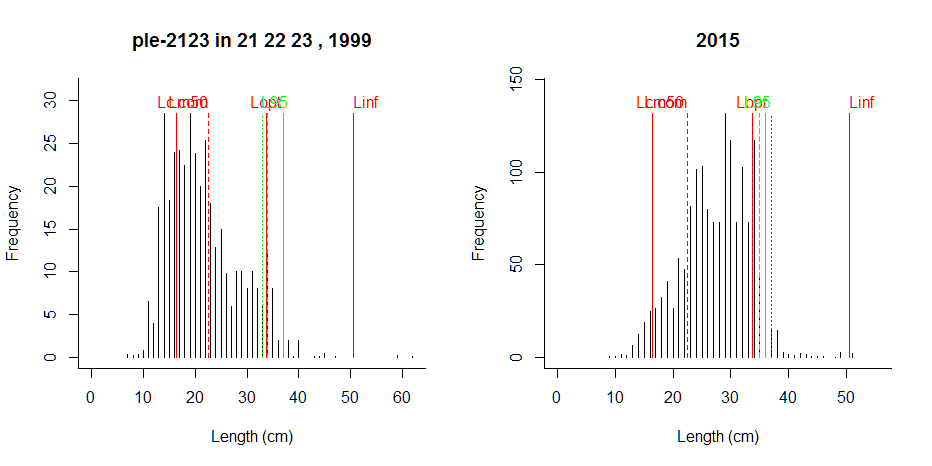 Comment: Plaice has recovered in recent years, with high numbers of mature individuals, and thus one would expect more large individuals; abrupt decline in large individuals is strange, these may not be caught by the survey gear, same as in the North Sea. A comparison with commercial data is needed.Plaice in the central and eastern Baltic---------------------------------------------- Results of SMALK and CPUE analysis, Fri Nov 04 16:35:27 2016 ---------------------------------------------- SMALK_File = SMALK_BITS_2016-10-31.csv CPUE_File = BalticCPUE per length per subarea_2016-11-01 15_32_54.csv Survey     = BITS Species    = Pleuronectes platessa Stock = ple-2432 Sex SMALK  = F Years      = 2002  - 2015 Quarter    = 1 Areas      = 24 25 26 Lc.com     = 22.5 cm (length where 50% are retained by commercial gear)---------------------------------------------- Summary stats of weighted F  W~L regression ---------------------------------------------- 5  outliers (beyond 4 SD) were removed. Number of remaining observations = 4401 Length range = 10  - 57 cm Weight range = 11  - 2590 g log10(a) = -1.85 , SE = 0.0124 Geometric mean a = 0.0142 , 95% CL = 0.0135 - 0.0151 b = 2.9 , 95% CL = 2.88 - 2.91 Standard deviation of estimated log10(W) = 0.131 Coefficient of determination (r2) = 0.968 -------------------------------------------------------------- Maturity analysis from proportion-mature-at-length data -------------------------------------------------------------- Available maturity codes           = 1 3 2 4 Number of observations             = 627 Largest immature                   = 26 cm Smallest mature                    = 13 cm Ogive length at 50% maturity       = 20.7 cm Ogive length at 10% and 90% maturity 17.2  - 24.2 cm -------------------------------------------------Estimation of Linf -------------------------------------------------Observed maximum length SMALK      = 57 cm Median of annual maximum lengths   = 49 cm Whetherall Linf based on SMALK     = 59.4 cm Observed maximum length CPUE       = 63 cm Median annual maximum lengths CPUE = 52.5 cm Chosen Linf                        = 54 cmLength at max cohort biomass Lopt  = 36 cm (assuming b~3 and M/K~1.5)      Stock Year Lmax.obs    N N.mat N.mega pp.mat pp.mega  L95 L95mat L95.5 L95Linf L95matLinf L95.5Linf1  ple-2432 2002       63  556   449   5.25  0.808 0.01171 32.0     32  33.0   0.593      0.593     0.6112  ple-2432 2003       57  269   238   4.59  0.885 0.01925 33.9     34  34.2   0.629      0.630     0.6343  ple-2432 2004       57  290   199   5.20  0.688 0.02613 32.3     34  35.6   0.599      0.630     0.6594  ple-2432 2005       51  460   361   5.25  0.786 0.01453 30.0     30  31.6   0.556      0.556     0.5865  ple-2432 2006       49  533   465   5.17  0.872 0.01113 32.0     32  33.0   0.593      0.593     0.6116  ple-2432 2007       53  494   453   6.38  0.916 0.01410 35.0     35  35.0   0.648      0.648     0.6487  ple-2432 2008       47  639   541  13.36  0.846 0.02471 36.0     36  37.0   0.667      0.667     0.6858  ple-2432 2009       52  757   685  22.86  0.905 0.03337 36.0     36  36.7   0.667      0.667     0.6809  ple-2432 2010       59  946   660  22.76  0.698 0.03449 34.0     35  36.0   0.630      0.648     0.66710 ple-2432 2011       54 1095   807  13.70  0.737 0.01698 31.8     32  35.0   0.589      0.593     0.64811 ple-2432 2012       51 1113   936   8.09  0.841 0.00865 32.0     32  33.0   0.593      0.593     0.61112 ple-2432 2013       51 1003   818   9.66  0.816 0.01181 33.0     33  34.0   0.611      0.611     0.63013 ple-2432 2014       50 1891  1314  10.87  0.695 0.00827 32.0     32  35.0   0.593      0.593     0.64814 ple-2432 2015       57 1699  1341  18.76  0.789 0.01399 33.0     33  36.0   0.611      0.611     0.667 Comment: 90% of minimum landing size assumed for Lc.com. Missing mega spawners could be a gear problem.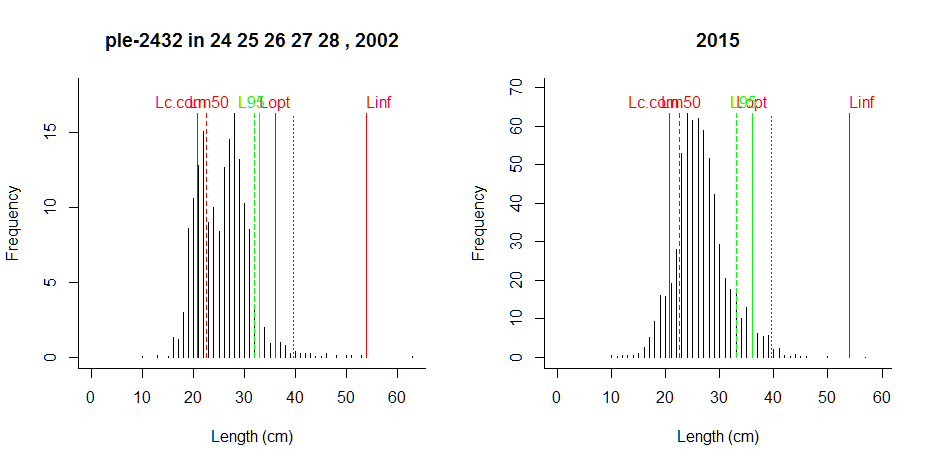 Comment: The plaice stocks have recovered in recent years. One would expect this to be reflected in more large individuals. Maybe these are missed by the gear, same as in North Sea. Comparison with commercial data is needed.Flounder in Sound and Belt Sea---------------------------------------------- Results of SMALK and CPUE analysis, Fri Nov 04 16:45:37 2016 ---------------------------------------------- SMALK_File = SMALK_BITS_2016-10-31.csv CPUE_File = BalticCPUE per length per subarea_2016-11-01 15_32_54.csv Survey     = BITS Species    = Platichthys flesus Stock = fle-2223 Sex SMALK  = F Years      = 2002  - 2015 Quarter    = 1 Areas      = 22 Lc.com     = 20.7 cm (length where 50% are retained by commercial gear)---------------------------------------------- Summary stats of weighted F  W~L regression ---------------------------------------------- 4  outliers (beyond 4 SD) were removed. Number of remaining observations = 1447 Length range = 10  - 51 cm Weight range = 13  - 2114 g log10(a) = -2.23 , SE = 0.0263 Geometric mean a = 0.00595 , 95% CL = 0.00528 - 0.0067 b = 3.23 , 95% CL = 3.2 - 3.27 Standard deviation of estimated log10(W) = 0.0555 Coefficient of determination (r2) = 0.967 -------------------------------------------------------------- Maturity analysis from proportion-mature-at-length data -------------------------------------------------------------- Available maturity codes           = 2 3 4 1 Number of observations             = 475 Largest immature                   = 10 cm Smallest mature                    = 10 cm Ogive length at 50% maturity       = 13 cm Ogive length at 10% and 90% maturity 12.7  - 13.3 cm Chosen length at 50% maturity Lm50 = 19 cm -------------------------------------------------Estimation of Linf -------------------------------------------------Observed maximum length SMALK      = 51 cm Median of annual maximum lengths   = 48 cm Whetherall Linf based on SMALK     = NA cm Observed maximum length CPUE       = 51 cm Median annual maximum lengths CPUE = 50 cm Chosen Linf                        = 51 cmLength at max cohort biomass Lopt  = 34 cm (assuming b~3 and M/K~1.5)      Stock Year Lmax.obs    N N.mat N.mega pp.mat pp.mega  L95 L95mat L95.5 L95Linf L95matLinf L95.5Linf1  fle-2223 2001       48  215   208   27.1  0.968  0.1305 39.0   39.0  39.0   0.765      0.765     0.7652  fle-2223 2002       47  384   360   12.6  0.937  0.0349 34.0   34.0  36.0   0.667      0.667     0.7063  fle-2223 2003       51  327   262   12.6  0.800  0.0480 34.0   34.5  35.0   0.667      0.677     0.6864  fle-2223 2004       51  268   249   30.6  0.927  0.1232 39.0   39.0  39.9   0.765      0.765     0.7835  fle-2223 2005       51  255   251   41.5  0.982  0.1653 41.8   41.8  42.0   0.819      0.821     0.8246  fle-2223 2006       49  475   465   29.4  0.979  0.0633 36.0   36.0  37.0   0.706      0.706     0.7257  fle-2223 2007       50  595   551   30.1  0.927  0.0547 35.0   35.0  37.0   0.686      0.686     0.7258  fle-2223 2008       50 1060  1024   57.9  0.966  0.0566 36.0   36.0  37.0   0.706      0.706     0.7259  fle-2223 2009       49  533   440   29.6  0.826  0.0674 36.0   36.0  38.0   0.706      0.706     0.74510 fle-2223 2010       51  670   648   45.6  0.967  0.0704 36.6   37.0  37.0   0.718      0.725     0.72511 fle-2223 2011       50 1016   913   98.8  0.898  0.1082 39.0   39.0  40.0   0.765      0.765     0.78412 fle-2223 2012       48 1673  1594  100.6  0.953  0.0631 37.0   37.0  38.0   0.725      0.725     0.74513 fle-2223 2013       50 1220  1022   33.3  0.838  0.0326 35.0   35.1  36.0   0.686      0.689     0.70614 fle-2223 2014       47 1589  1497   56.5  0.942  0.0377 36.0   36.0  36.0   0.706      0.706     0.70615 fle-2223 2015       46 1152  1104   79.7  0.958  0.0722 37.0   37.0  38.0   0.725      0.725     0.745 Comment: Maturity ogive too few data; Lm50 from fle-2425; Lc.com assumed as 90% of minimum landing size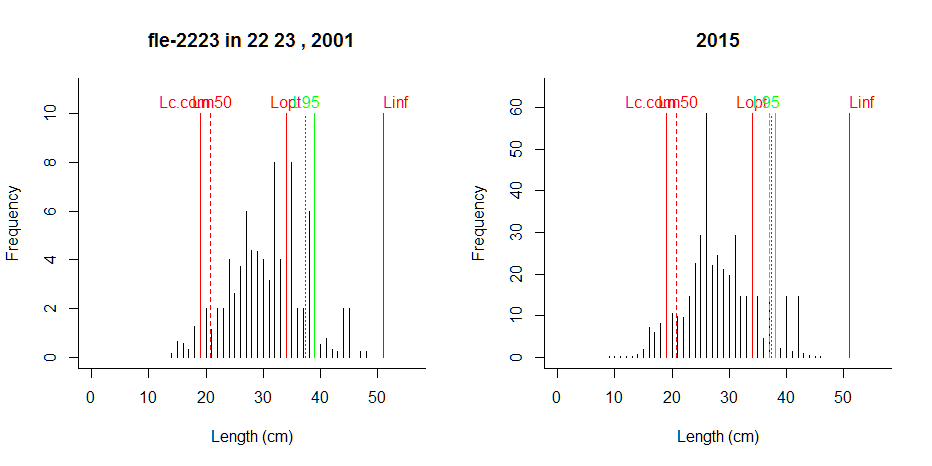 Comment: Size structure of flounder looks more or less okay, but large individuals are missing, probably not retained by the gear, as with the other flatfish. Comparison with commercial data is needed. Also, there are too few maturity data to fit an ogive.Flounder in the central Baltic---------------------------------------------- Results of SMALK and CPUE analysis, Fri Nov 04 16:58:57 2016 ---------------------------------------------- SMALK_File = SMALK_BITS_2016-10-31.csv CPUE_File = BalticCPUE per length per subarea_2016-11-01 15_32_54.csv Survey     = BITS Species    = Platichthys flesus Stock = fle-2425 Sex SMALK  = F Years      = 2001  - 2015 Quarter    = 1 Areas      = 24 25 Lc.com     = 20.7 cm (length where 50% are retained by commercial gear)---------------------------------------------- Summary stats of weighted F  W~L regression ---------------------------------------------- 20  outliers (beyond 4 SD) were removed. Number of remaining observations = 8517 Length range = 9  - 53 cm Weight range = 7  - 1860 g log10(a) = -2.06 , SE = 0.00823 Geometric mean a = 0.00877 , 95% CL = 0.00845 - 0.0091 b = 3.1 , 95% CL = 3.09 - 3.12 Standard deviation of estimated log10(W) = 0.059 Coefficient of determination (r2) = 0.976 -------------------------------------------------------------- Maturity analysis from proportion-mature-at-length data -------------------------------------------------------------- Available maturity codes           = 1 2 3 4 Number of observations             = 2473 Largest immature                   = 26 cm Smallest mature                    = 9 cm Ogive length at 50% maturity       = 19.1 cm Ogive length at 10% and 90% maturity 16.7  - 21.4 cm -------------------------------------------------Estimation of Linf -------------------------------------------------Observed maximum length SMALK      = 53 cm Median of annual maximum lengths   = 46 cm Whetherall Linf based on SMALK     = 48.1 cm Observed maximum length CPUE       = 60 cm Median annual maximum lengths CPUE = 48 cm Chosen Linf                        = 51 cmLength at max cohort biomass Lopt  = 34 cm (assuming b~3 and M/K~1.5)      Stock Year Lmax.obs    N N.mat N.mega pp.mat pp.mega L95 L95mat L95.5 L95Linf L95matLinf L95.5Linf1  fle-2425 2001       49 1075  1033   34.5  0.961 0.03340  34     34    35   0.667      0.667     0.6862  fle-2425 2002       49 2535  2425   85.6  0.956 0.03529  35     35    36   0.686      0.686     0.7063  fle-2425 2003       48 1784  1732   49.6  0.971 0.02863  34     34    35   0.667      0.667     0.6864  fle-2425 2004       47 1390  1335   50.9  0.960 0.03812  34     34    36   0.667      0.667     0.7065  fle-2425 2005       48 2073  1965   50.1  0.948 0.02548  34     34    35   0.667      0.667     0.6866  fle-2425 2006       46 2245  2175   45.2  0.969 0.02079  34     34    35   0.667      0.667     0.6867  fle-2425 2007       51 1845  1782   28.5  0.966 0.01597  32     32    34   0.627      0.627     0.6678  fle-2425 2008       60 5053  4956  109.7  0.981 0.02214  34     34    35   0.667      0.667     0.6869  fle-2425 2009       53 2853  2785   87.3  0.976 0.03134  35     35    36   0.686      0.686     0.70610 fle-2425 2010       46 3545  3476  106.9  0.980 0.03077  35     35    36   0.686      0.686     0.70611 fle-2425 2011       49 2186  2053   62.1  0.939 0.03026  35     35    35   0.686      0.686     0.68612 fle-2425 2012       52 4189  3932  125.9  0.939 0.03203  35     35    36   0.686      0.686     0.70613 fle-2425 2013       47 5277  4686   92.3  0.888 0.01969  33     33    35   0.647      0.647     0.68614 fle-2425 2014       47 5864  5439   29.7  0.928 0.00546  31     31    33   0.608      0.608     0.64715 fle-2425 2015       46 7314  6950   38.1  0.950 0.00549  31     31    33   0.608      0.608     0.647 Comment: Missing of mega spawners is probably a gear effect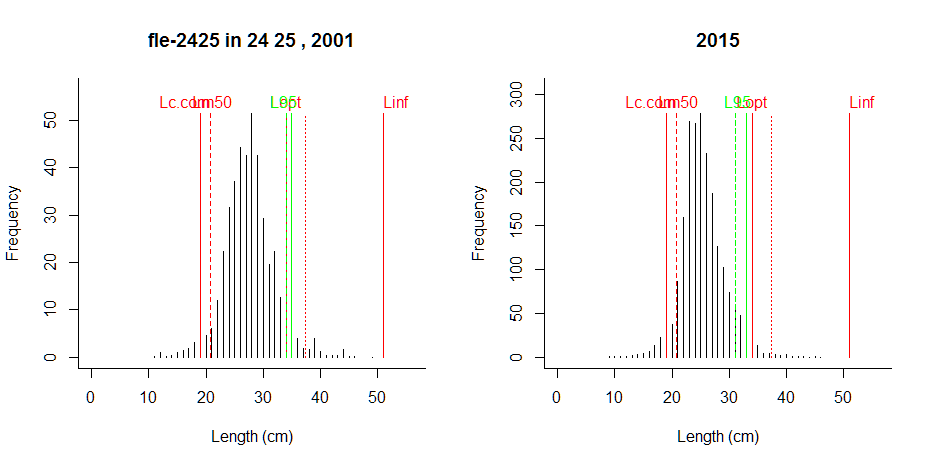 Comment: Large individuals are missing.Western Baltic herring---------------------------------------------- Results of SMALK and CPUE analysis, Fri Nov 04 17:06:36 2016 ---------------------------------------------- SMALK_File = SMALK_BITS_2016-10-31.csv CPUE_File = BalticCPUE per length per subarea_2016-11-01 15_32_54.csv Survey     = BITS Species    = Clupea harengus Stock = her-3a22 Sex SMALK  = F Years      = 1993  - 2012 Quarter    = 1 Areas      = 24 23 Lc.com     = NA cm (length where 50% are retained by commercial gear)---------------------------------------------- Summary stats of weighted F  W~L regression ---------------------------------------------- 1  outliers (beyond 4 SD) were removed. Number of remaining observations = 310 Length range = 11  - 31 cm Weight range = 7  - 250 g log10(a) = -2.67 , SE = 0.035 Geometric mean a = 0.00214 , 95% CL = 0.00182 - 0.0025 b = 3.36 , 95% CL = 3.31 - 3.41 Standard deviation of estimated log10(W) = 0.0446 Coefficient of determination (r2) = 0.982 -------------------------------------------------------------- Maturity analysis from proportion-mature-at-length data -------------------------------------------------------------- Available maturity codes           = 2 1 3 4 Number of observations             = 485 Largest immature                   = 28 cm Smallest mature                    = 11 cm Ogive length at 50% maturity       = 20 cm Ogive length at 10% and 90% maturity 15.6  - 24.4 cm -------------------------------------------------Estimation of Linf -------------------------------------------------Observed maximum length SMALK      = 31 cm Median of annual maximum lengths   = 29.2 cm Whetherall Linf based on SMALK     = 29.5 cm Observed maximum length CPUE       = 46 cm Median annual maximum lengths CPUE = 32.5 cm Chosen Linf                        = 33 cmLength at max cohort biomass Lopt  = 22 cm (assuming b~3 and M/K~1.5)      Stock Year Lmax.obs      N N.mat  N.mega pp.mat pp.mega  L95 L95mat L95.5 L95Linf L95matLinf L95.5Linf1  her-3a22 1991     34.0  27881  5508      NA 0.1976      NA 25.0   26.5  25.5   0.758      0.803     0.7732  her-3a22 1992     32.5  92776 27621 16381.8 0.2977  0.5931 26.5   27.0  27.0   0.803      0.818     0.8183  her-3a22 1993     32.0  74578 14932  7131.9 0.2002  0.4776 26.5   28.5  27.5   0.803      0.864     0.8334  her-3a22 1994     33.0  30201  4925  1813.2 0.1631  0.3682 26.0   28.5  27.5   0.788      0.864     0.8335  her-3a22 1995     34.0  27461  3484      NA 0.1269      NA 27.0   29.0  28.5   0.818      0.879     0.8646  her-3a22 1996     37.0  22498  2051  1070.3 0.0911  0.5219 26.5   31.0  30.0   0.803      0.939     0.9097  her-3a22 1997     34.0  82674  2747   527.2 0.0332  0.1919 18.0   30.5  27.0   0.545      0.924     0.8188  her-3a22 1998     34.5  63831  3174   430.6 0.0497  0.1357 20.5   27.0  24.0   0.621      0.818     0.7279  her-3a22 1999     34.0  80154  4925   626.6 0.0614  0.1272 21.5   25.0  24.0   0.652      0.758     0.72710 her-3a22 2000     31.5  94379  4902   542.0 0.0519  0.1106 20.0   26.0  24.0   0.606      0.788     0.72711 her-3a22 2001     31.0  85287  8380      NA 0.0983      NA 22.0   25.5  24.0   0.667      0.773     0.72712 her-3a22 2002     30.0  80207  4453   605.5 0.0555  0.1360 21.5   25.0  24.5   0.652      0.758     0.74213 her-3a22 2003     32.0  62172  2902   207.6 0.0467  0.0715 18.5   26.1  22.0   0.561      0.790     0.66714 her-3a22 2004     31.5  27273  1972   329.1 0.0723  0.1668 21.5   27.5  24.0   0.652      0.833     0.72715 her-3a22 2005     31.5  23490  3040   478.7 0.1294  0.1575 23.5   27.0  24.5   0.712      0.818     0.74216 her-3a22 2006     32.5  17033  1682   158.2 0.0987  0.0940 22.0   26.0  23.5   0.667      0.788     0.71217 her-3a22 2007     32.5  32833  2491   137.0 0.0759  0.0550 21.0   24.5  22.5   0.636      0.742     0.68218 her-3a22 2008     32.5  28122  2600   567.4 0.0925  0.2182 23.0   27.0  25.0   0.697      0.818     0.75819 her-3a22 2009     33.0  35543  1850   181.3 0.0521  0.0980 19.5   27.0  23.5   0.591      0.818     0.71220 her-3a22 2010     32.5  45529  3772   393.1 0.0829  0.1042 21.5   27.0  24.5   0.652      0.818     0.74221 her-3a22 2011     33.5  27338  2416   527.8 0.0884  0.2184 23.0   28.0  27.0   0.697      0.848     0.81822 her-3a22 2012     39.0  48528  3681   344.1 0.0759  0.0935 21.5   25.5  24.0   0.652      0.773     0.72723 her-3a22 2013     46.0  40696  4721      NA 0.1160      NA 22.5   25.0  23.5   0.682      0.758     0.71224 her-3a22 2014     34.5 134683  3538    98.5 0.0263  0.0278 17.0   24.5  22.5   0.515      0.742     0.68225 her-3a22 2015     31.5 143732  6097    68.0 0.0424  0.0112 18.0   25.0  19.5   0.545      0.758     0.591 Comment: Proportion of mega-spawners works ok; L95 shows the decline. No Lc.com or MCRL available.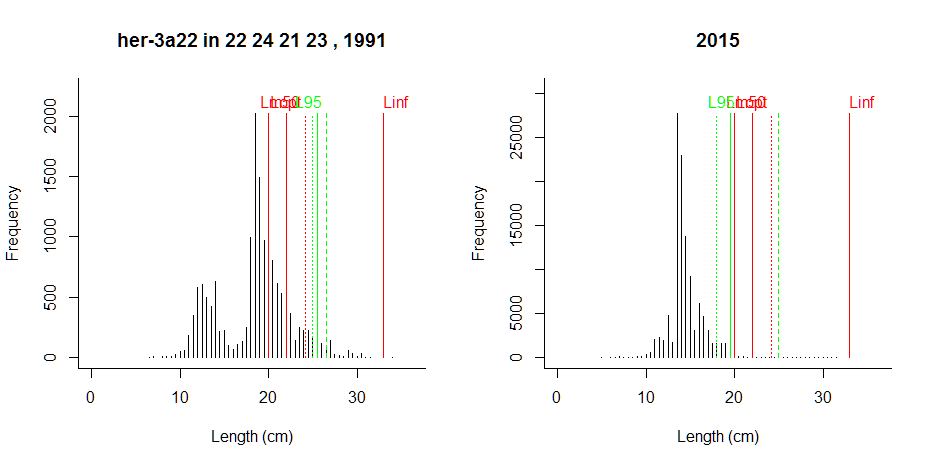 Comment: This stock has been overfished. The decline in size structure is reflected in the indicators. The very low proportion of mature fish is alarming. L95 for lengths above Lm50 is too optimistic, due to high Lm50/Linf ratio in small pelagics. Variability in all indicators due to recruitment could be reduced by moving average.Herring in the Central Baltic---------------------------------------------- Results of SMALK and CPUE analysis, Fri Nov 04 17:16:57 2016 ---------------------------------------------- SMALK_File = SMALK_BITS_2016-10-31.csv CPUE_File = BalticCPUE per length per subarea_2016-11-01 15_32_54.csv Survey     = BITS Species    = Clupea harengus Stock = her-2532-gor Sex SMALK  = F Years      = 1993  - 2015 Quarter    = 1 Areas      = 25 26 28 Lc.com     = NA cm (length where 50% are retained by commercial gear)---------------------------------------------- Summary stats of weighted F  W~L regression ---------------------------------------------- 16  outliers (beyond 4 SD) were removed. Number of remaining observations = 11805 Length range = 8  - 35 cm Weight range = 3  - 278 g log10(a) = -2.45 , SE = 0.00718 Geometric mean a = 0.00354 , 95% CL = 0.00342 - 0.00365 b = 3.19 , 95% CL = 3.18 - 3.2 Standard deviation of estimated log10(W) = 0.0599 Coefficient of determination (r2) = 0.971 -------------------------------------------------------------- Maturity analysis from proportion-mature-at-length data -------------------------------------------------------------- Available maturity codes           = 2 1 3 4 Number of observations             = 9891 Largest immature                   = 27.5 cm Smallest mature                    = 2 cm Ogive length at 50% maturity       = 14 cm Ogive length at 10% and 90% maturity 9.46  - 18.5 cm Chosen length at 50% maturity Lm50 = 15 cm -------------------------------------------------Estimation of Linf -------------------------------------------------Observed maximum length SMALK      = 35 cm Median of annual maximum lengths   = 31.5 cm Whetherall Linf based on SMALK     = 33.9 cm Observed maximum length CPUE       = 40 cm Median annual maximum lengths CPUE = 33 cm Chosen Linf                        = 33.9 cmLength at max cohort biomass Lopt  = 22.6 cm (assuming b~3 and M/K~1.5)          Stock Year Lmax.obs      N  N.mat N.mega pp.mat pp.mega  L95 L95mat L95.5 L95Linf L95matLinf L95.5Linf1  her-3532-gor 1991     32.5  48905  19178   3223  0.392 0.16808 25.0   25.5  25.5   0.736      0.751     0.7512  her-3532-gor 1992     33.0 336065 114769     NA  0.342      NA 23.0   23.5  24.0   0.678      0.692     0.7073  her-3532-gor 1993     37.5 360874 139980   6919  0.388 0.04943 23.0   23.0  23.5   0.678      0.678     0.6924  her-3532-gor 1994     32.5  62095  22093   1195  0.356 0.05408 23.0   23.0  23.5   0.678      0.678     0.6925  her-3532-gor 1995     40.0 138349  50566     NA  0.365      NA 21.5   21.5  22.5   0.633      0.633     0.6636  her-3532-gor 1996     35.0  37470  12226     NA  0.326      NA 23.0   23.5  24.0   0.678      0.692     0.7077  her-3532-gor 1997     33.5  28923   8828    329  0.305 0.03730 22.0   22.5  23.5   0.648      0.663     0.6928  her-3532-gor 1998     38.0 414559 132899    723  0.321 0.00544 20.5   21.0  21.5   0.604      0.619     0.6339  her-3532-gor 1999     36.5 226351  60309    530  0.266 0.00879 20.0   20.5  21.5   0.589      0.604     0.63310 her-3532-gor 2000     33.0 195449  58601    730  0.300 0.01246 20.5   21.0  21.5   0.604      0.619     0.63311 her-3532-gor 2001     32.0 216343  68096     NA  0.315      NA 20.5   21.0  21.5   0.604      0.619     0.63312 her-3532-gor 2002     35.0 408684 110698     NA  0.271      NA 20.5   21.0  22.0   0.604      0.619     0.64813 her-3532-gor 2003     33.0 266569  69449    905  0.261 0.01302 21.0   22.0  22.5   0.619      0.648     0.66314 her-3532-gor 2004     36.0 260865  74052   1636  0.284 0.02210 22.0   22.5  23.0   0.648      0.663     0.67815 her-3532-gor 2005     32.5 506593 120466   1222  0.238 0.01014 20.0   21.5  22.5   0.589      0.633     0.66316 her-3532-gor 2006     32.5 747451 172103   1214  0.230 0.00705 20.0   21.0  21.5   0.589      0.619     0.63317 her-3532-gor 2007     32.0 297864  95928     NA  0.322      NA 21.0   21.5  22.0   0.619      0.633     0.64818 her-3532-gor 2008     34.0 334585 103678     NA  0.310      NA 21.5   22.0  22.5   0.633      0.648     0.66319 her-3532-gor 2009     34.5 545231 172196   1078  0.316 0.00626 20.0   20.5  21.0   0.589      0.604     0.61920 her-3532-gor 2010     32.5 559528 189631   1946  0.339 0.01026 21.0   21.5  22.0   0.619      0.633     0.64821 her-3532-gor 2011     32.0 516019 156471     NA  0.303      NA 21.0   21.5  22.0   0.619      0.633     0.64822 her-3532-gor 2012     32.5 487939 156087   1496  0.320 0.00958 21.0   21.5  22.0   0.619      0.633     0.64823 her-3532-gor 2013     34.5 506052 157753   2155  0.312 0.01366 21.5   22.0  22.5   0.633      0.648     0.66324 her-3532-gor 2014     35.5 234082  93266   1528  0.398 0.01638 22.0   22.0  22.5   0.648      0.648     0.66325 her-3532-gor 2015     31.5 413257 139315   1708  0.337 0.01226 21.5   22.0  22.0   0.633      0.648     0.648 Comment: Proportion of mega-spawners works ok; L95 shows the decline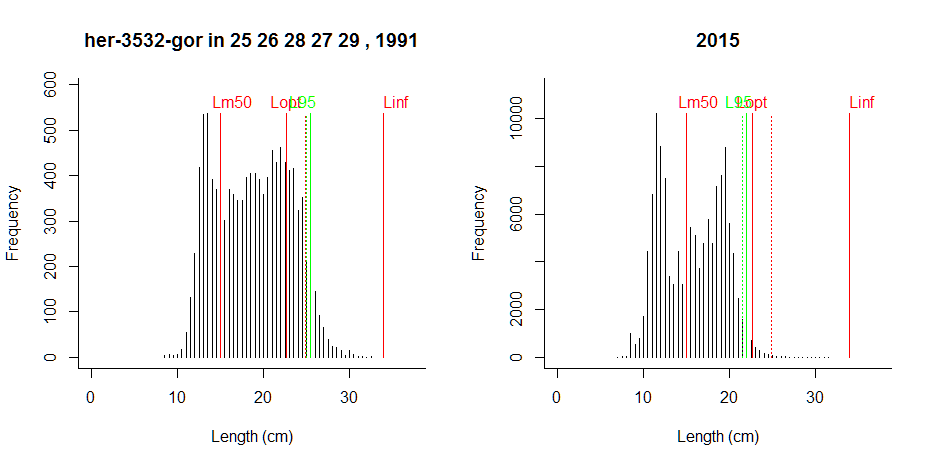 Comment: Large individuals are missing, but decline looks smooth, could be real. Needs to be checked against commercial LF data. No Lc.com or MCRS is available.Baltic sprat---------------------------------------------- Results of SMALK and CPUE analysis, Fri Nov 04 17:31:41 2016 ---------------------------------------------- SMALK_File = SMALK_BITS_2016-10-31.csv CPUE_File = BalticCPUE per length per subarea_2016-11-01 15_32_54.csv Survey     = BITS Species    = Sprattus sprattus Stock = spr-2232 Sex SMALK  = F Years      = 1999  - 2015 Quarter    = 1 Areas      = 25 26 Lc.com     = NA cm (length where 50% are retained by commercial gear)---------------------------------------------- Summary stats of weighted F  W~L regression ---------------------------------------------- 17  outliers (beyond 4 SD) were removed. Number of remaining observations = 3504 Length range = 5.5  - 16 cm Weight range = 1  - 26 g log10(a) = -2.32 , SE = 0.015 Geometric mean a = 0.00478 , 95% CL = 0.00447 - 0.00512 b = 3.1 , 95% CL = 3.07 - 3.12 Standard deviation of estimated log10(W) = 0.11 Coefficient of determination (r2) = 0.955 -------------------------------------------------------------- Maturity analysis from proportion-mature-at-length data -------------------------------------------------------------- Available maturity codes           = 2 3 1 4 Number of observations             = 1112 Largest immature                   = 14.5 cm Smallest mature                    = 5.5 cm Ogive length at 50% maturity       = 7.99 cm Ogive length at 10% and 90% maturity 3.15  - 12.8 cm Chosen length at 50% maturity Lm50 = 10 cm -------------------------------------------------Estimation of Linf -------------------------------------------------Observed maximum length SMALK      = 16 cm Median of annual maximum lengths   = 15.5 cm Whetherall Linf based on SMALK     = 14.5 cm Observed maximum length CPUE       = 18.5 cm Median annual maximum lengths CPUE = 16.5 cm Chosen Linf                        = 17.5 cmLength at max cohort biomass Lopt  = 11.7 cm (assuming b~3 and M/K~1.5)      Stock Year Lmax.obs       N  N.mat N.mega pp.mat pp.mega  L95 L95mat L95.5 L95Linf L95matLinf L95.5Linf1  spr-2232 1991     17.0   34721  11274   8785  0.325   0.779 14.5   14.5  14.5   0.829      0.829     0.8292  spr-2232 1992     17.0  241229  94460     NA  0.392      NA 15.0   15.0  15.0   0.857      0.857     0.8573  spr-2232 1993     17.0   59318  24171     NA  0.407      NA 15.0   15.0  15.0   0.857      0.857     0.8574  spr-2232 1994     17.0   27499   9213     NA  0.335      NA 14.0   14.5  14.5   0.800      0.829     0.8295  spr-2232 1995     16.5   93199  39510  35401  0.424   0.896 14.5   14.5  14.5   0.829      0.829     0.8296  spr-2232 1996     17.0  101181  35125     NA  0.347      NA 14.5   14.5  14.5   0.829      0.829     0.8297  spr-2232 1997     16.5   77809  26268  13691  0.338   0.521 14.0   14.0  14.0   0.800      0.800     0.8008  spr-2232 1998     16.0  851247 271024     NA  0.318      NA 13.5   13.5  13.5   0.771      0.771     0.7719  spr-2232 1999     17.5  489174 152464  93208  0.312   0.611 13.5   13.5  13.5   0.771      0.771     0.77110 spr-2232 2000     17.5  398821 121358  68393  0.304   0.564 13.5   13.5  13.5   0.771      0.771     0.77111 spr-2232 2001     17.0  393079 125267     NA  0.319      NA 13.5   13.5  13.5   0.771      0.771     0.77112 spr-2232 2002     16.5 1126170 335475 197624  0.298   0.589 13.0   13.0  13.0   0.743      0.743     0.74313 spr-2232 2003     17.5  457247 138722 103308  0.303   0.745 13.5   13.5  13.5   0.771      0.771     0.77114 spr-2232 2004     16.0  520774 140453     NA  0.270      NA 13.0   13.5  13.0   0.743      0.771     0.74315 spr-2232 2005     16.0  949775 267208     NA  0.281      NA 13.0   13.0  13.0   0.743      0.743     0.74316 spr-2232 2006     16.5 1165944 331752 137843  0.285   0.416 13.0   13.5  13.0   0.743      0.771     0.74317 spr-2232 2007     17.5  517559 137299  31427  0.265   0.229 12.5   13.0  13.0   0.714      0.743     0.74318 spr-2232 2008     16.0  533112 170200  88329  0.319   0.519 13.5   13.5  13.5   0.771      0.771     0.77119 spr-2232 2009     18.5  587545 179080 103034  0.305   0.575 13.0   13.5  13.0   0.743      0.771     0.74320 spr-2232 2010     16.5  689673 168072  56431  0.244   0.336 12.5   13.0  13.0   0.714      0.743     0.74321 spr-2232 2011     16.0  639644 213639 102527  0.334   0.480 13.0   13.0  13.0   0.743      0.743     0.74322 spr-2232 2012     16.0  591248 170978 102191  0.289   0.598 13.0   13.5  13.5   0.743      0.771     0.77123 spr-2232 2013     16.0 1435943 283771  45295  0.198   0.160 12.5   13.0  13.0   0.714      0.743     0.74324 spr-2232 2014     15.5  322747  93297  54478  0.289   0.584 13.5   14.0  13.5   0.771      0.800     0.77125 spr-2232 2015     16.5  634957 172973  89263  0.272   0.516 13.5   13.5  13.5   0.771      0.771     0.771 Comment: Concept of mega-spawners may not apply to sprat.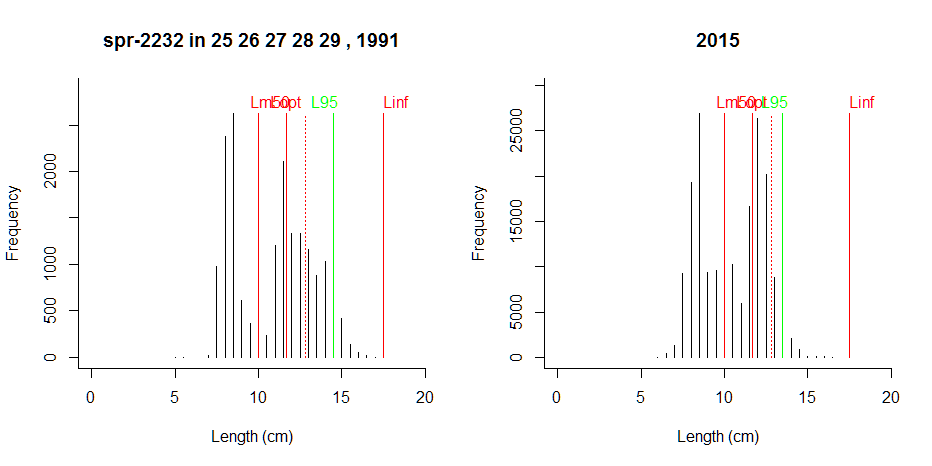 Comment: More maturity data are needed. Bottom trawl may not adequately reflect length distribution of this species. Commercial data or data from control catches in acoustic surveys are needed for comparison.SpeciesStockppmatppmegaL95L95.matL95.5PageCommentClupea harengusher-47d30.170.780.810.830.837Indicators seem to be working okay.her-3a220.040.010.550.760.5936L95.mat too optimisticher-2532-gor0.330.010.630.650.6538Large individuals are missingSprattus sprattusspr-22320.270.520.770.770.7740Gear may not be suitableGadus morhuacod-347d0.350.080.650.770.799L95 better than L95.mat and L95.5cod-22240.550.000.440.460.6424L95.5 misses truncated age structurecod-25320.340.000.370.420.5326L95.5 misses truncated age structureScomber scombrusmac-nea0.480.240.770.820.8022Indicators work well. Variability in pp.mat could be reduced by moving average.Melanogrammus aeglefinushad-346a0.260.010.530.6611L95 better than L95.mat and L95.5; high variability in pp.mat could be reduced by moving averageMerlangius merlanguswhg-47d0.260.000.490.580.6813Indicators work well; high variability in pp.mat could be reduced by moving averagePollachius virenssai-3a460.330.030.560.590.6217Trends in indicators seem to work well despite few data; variability could be reduced by moving averageTrisopterus esmarkiinop-340.210.090.630.710.7115Recruitment variability introduces noise in all indicators, but trends seem to work well.Pleuronectes platessaple-nsea0.610.070.700.720.7420Large individuals are apparently not retained by the gear. Compare with commercial data.ple-21230.870.030.690.690.7128Large individuals apparently not retainedple-24320.790.010.610.610.6730Large individuals apparently not retainedPlatichthys flesusfle-22230.960.070.720.730.7532Large individuals apparently not retainedfle-24250.950.010.610.610.6534Large ones missingIndicatorData neededPot. thresholdsProConL95only LFLopt; 1.1 LoptNo assumptions; broad applicability across speciessensitive to recruitment; arbitrary; may be difficult to communicateL95.matLF, Lm50Lopt; 1.1 Loptless sensitive to recruitmentunderestimates strong truncation; different results depending on Lm50/Lopt ratio L95.5Lf, LinfLopt; 1.1 Loptless sensitive to recruitmentunderestimates strong truncation pp.matLF & maturity ogive; at least numbers & Lm50long-term simulationsbroadly applicable, easy to communicatesensitive to recruitment; different thresholds needed for different Linf/Lm50 ratiospp.megaLF & maturity ogive; at least numbers & Lm50long-term simulationsbroadly applicable, easy to communicatearbitrary definition; different thresholds needed for different Lm50/Linf  ratios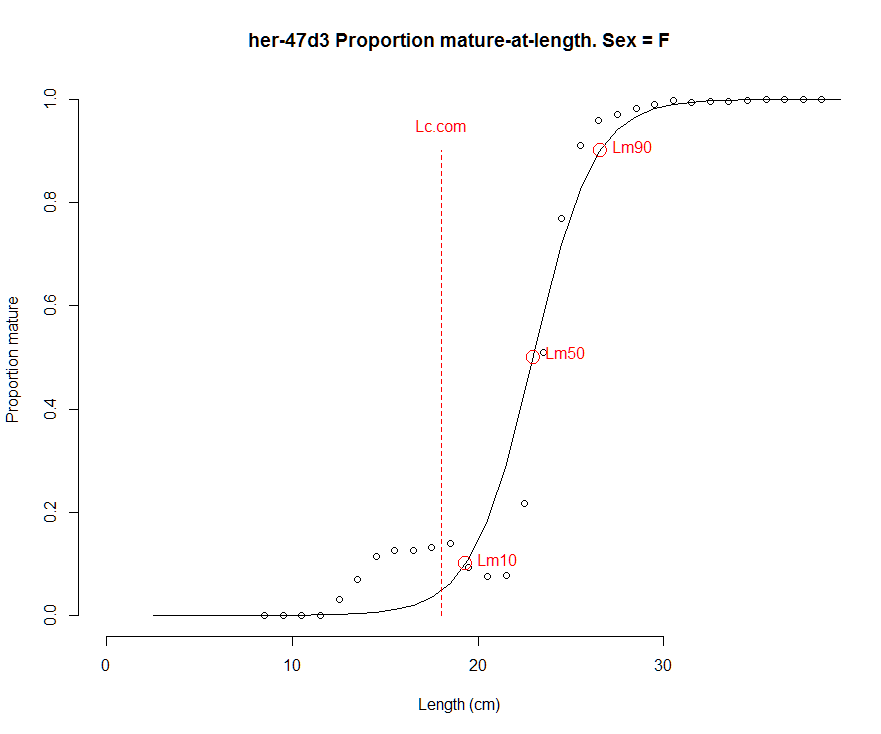 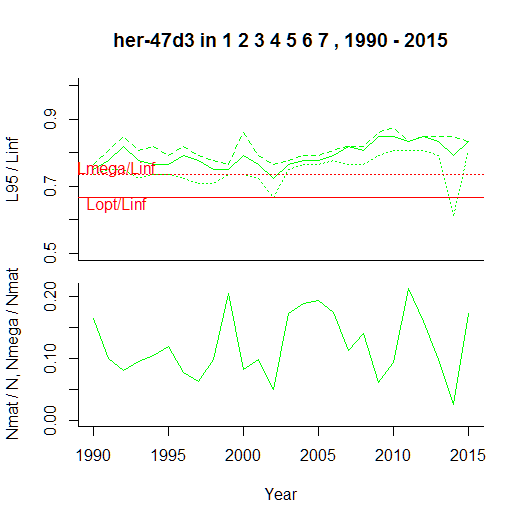 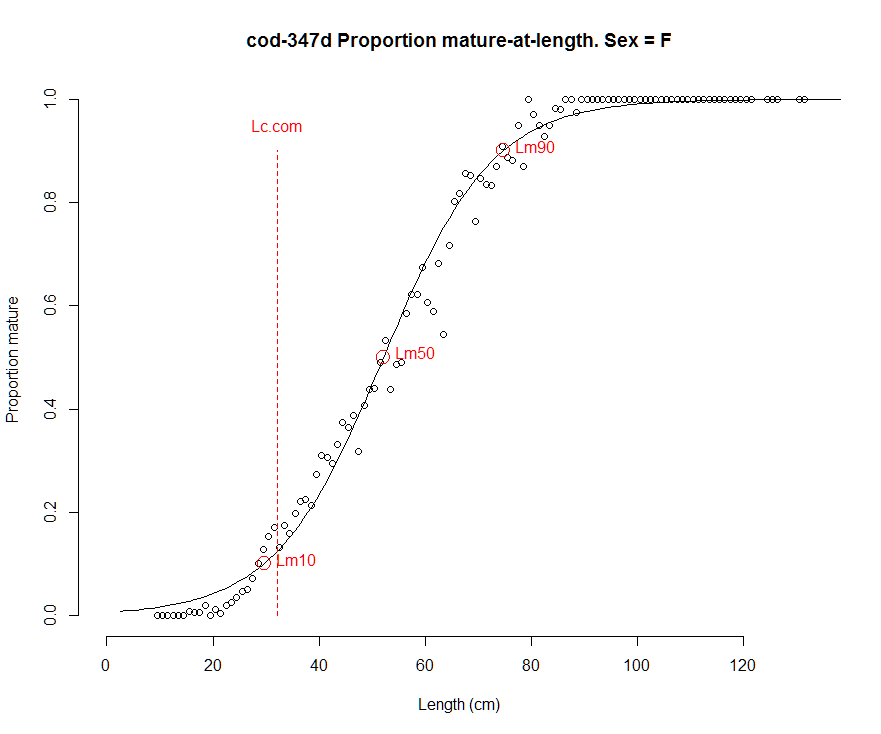 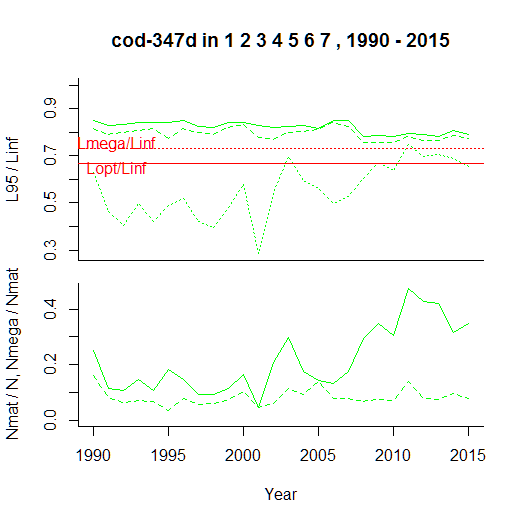 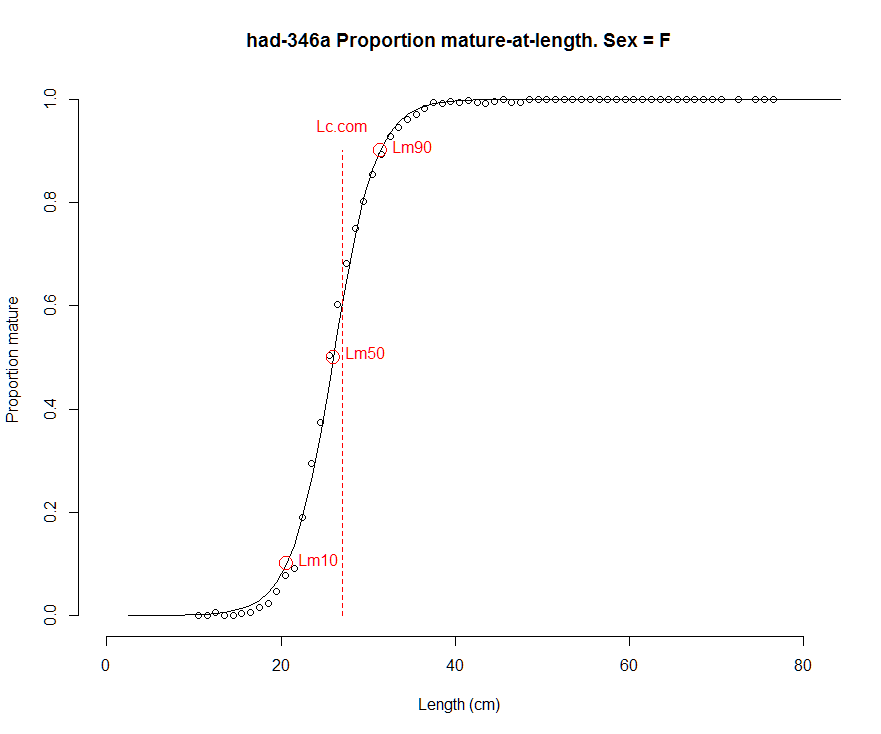 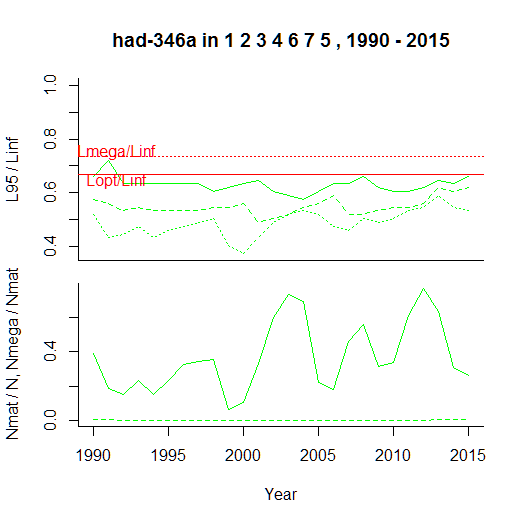 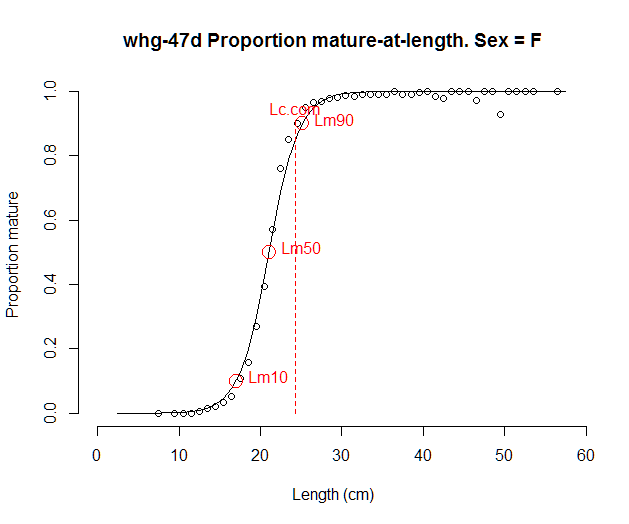 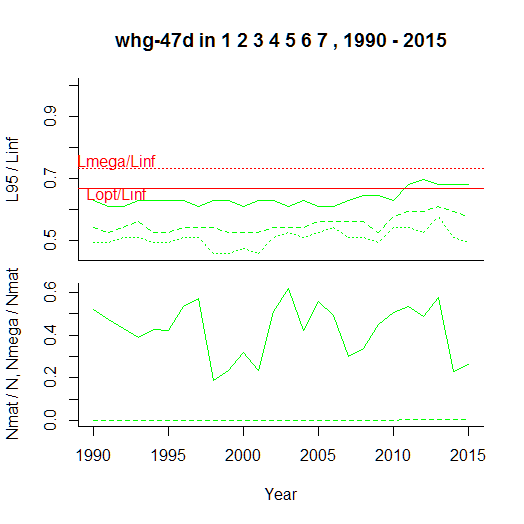 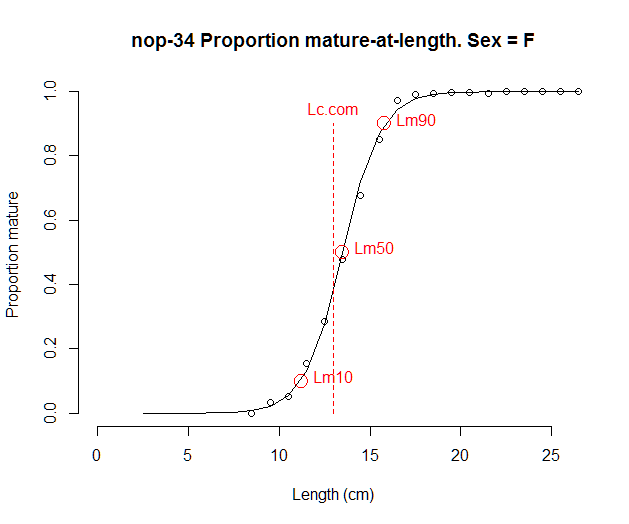 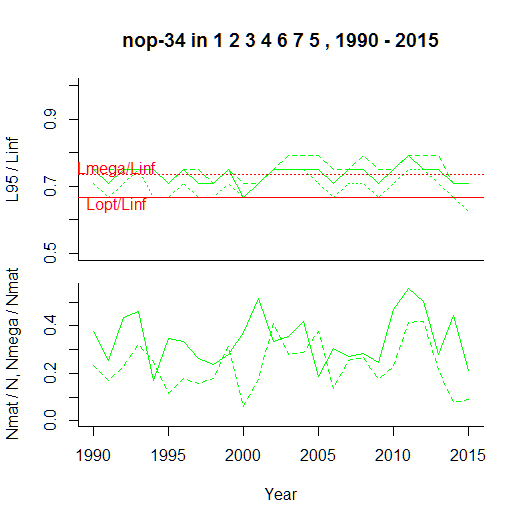 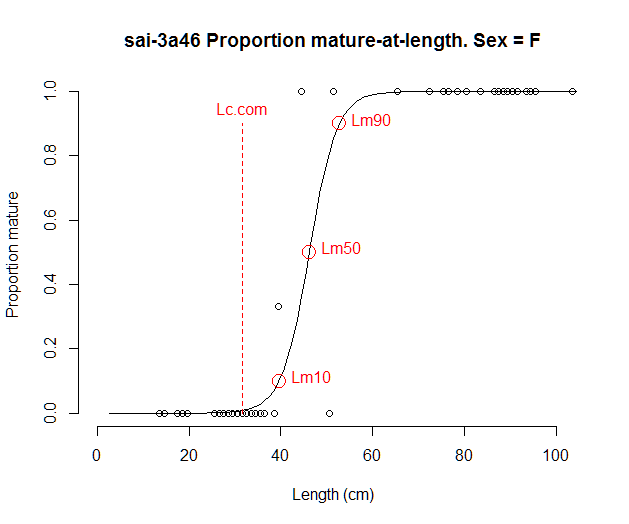 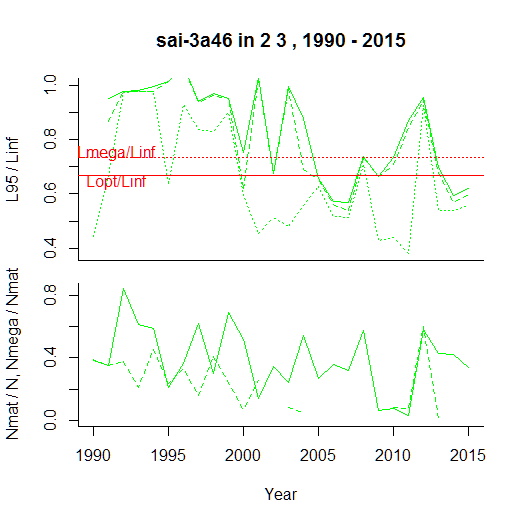 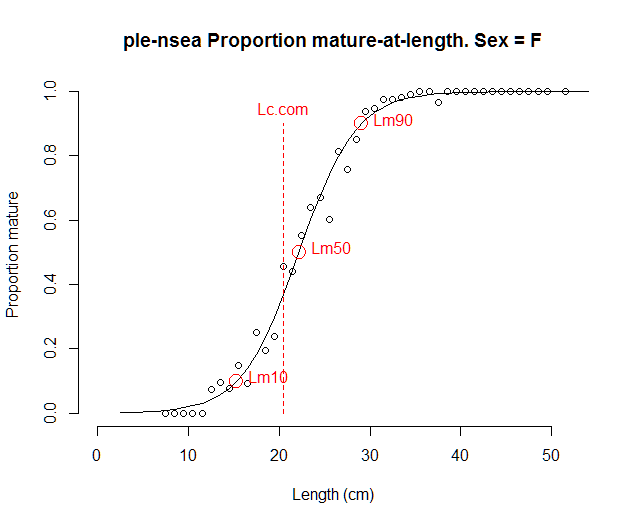 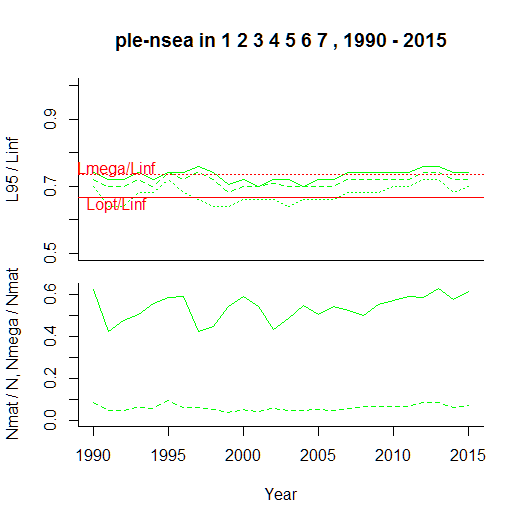 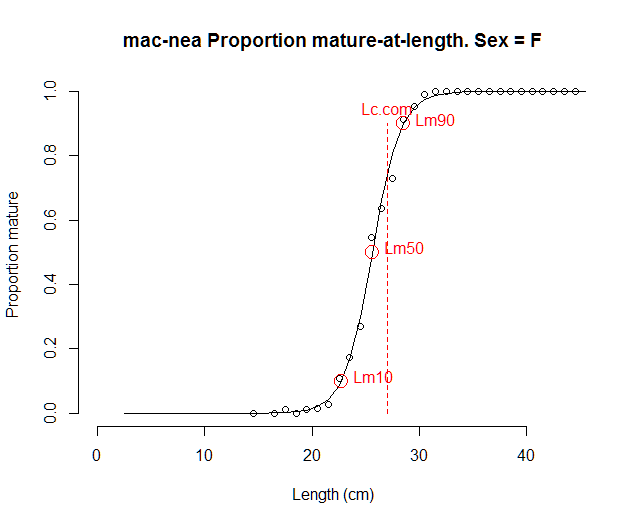 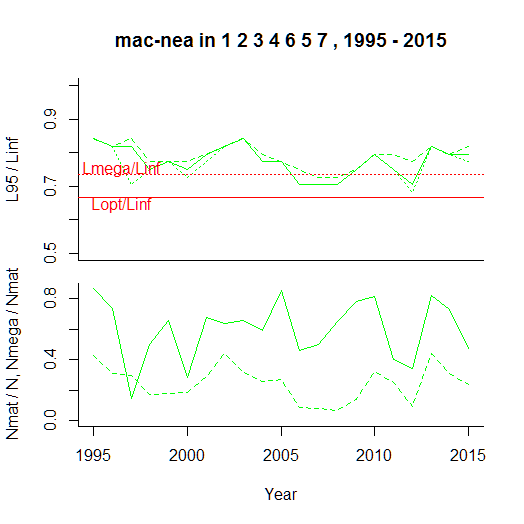 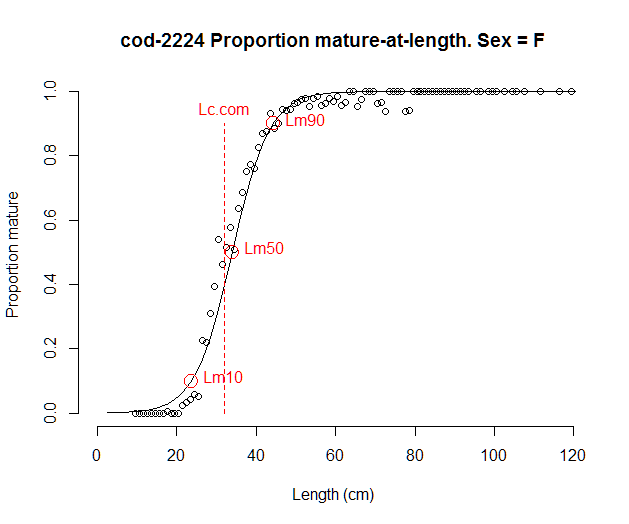 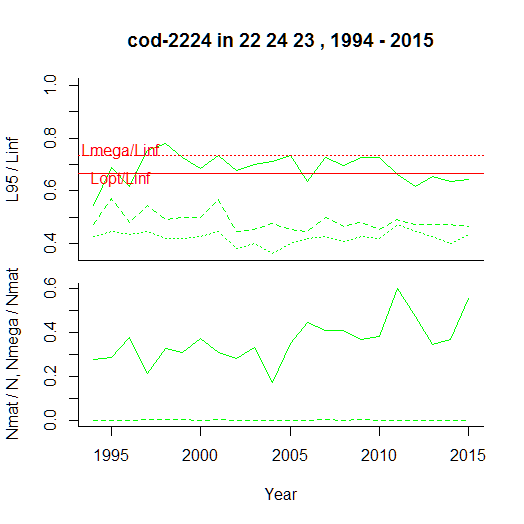 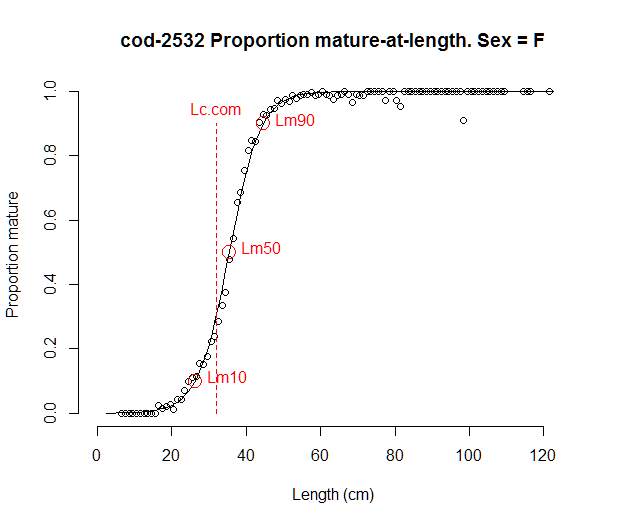 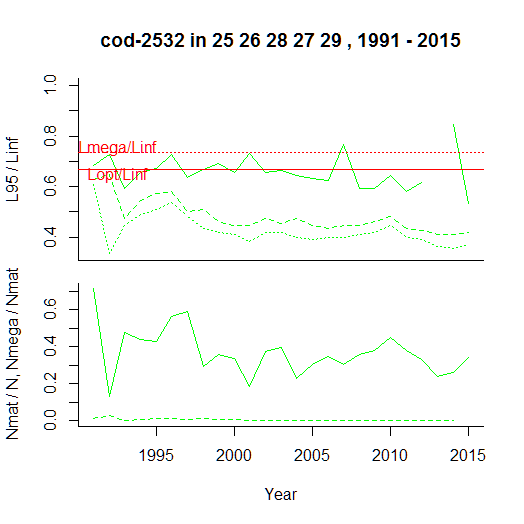 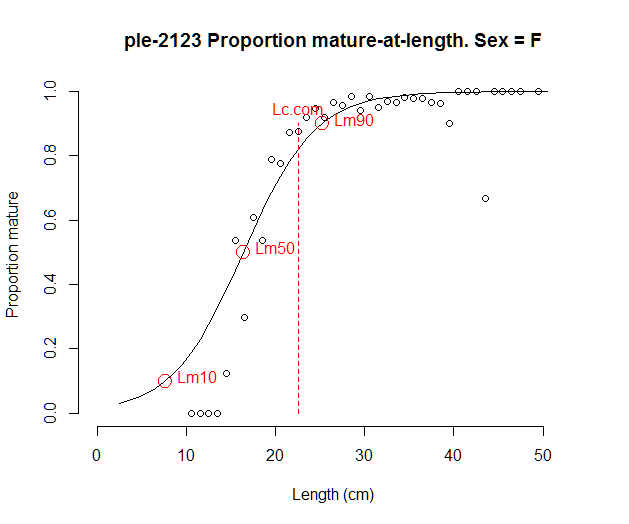 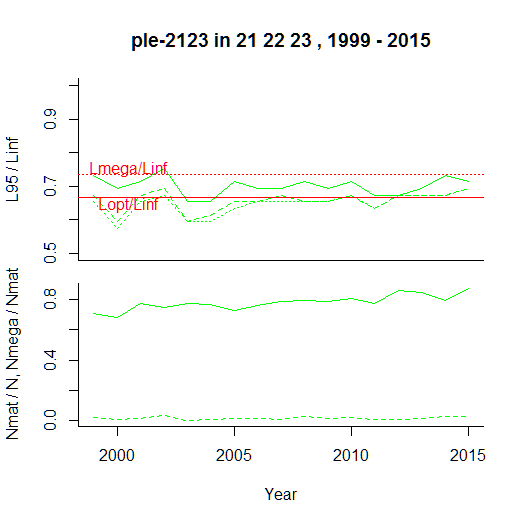 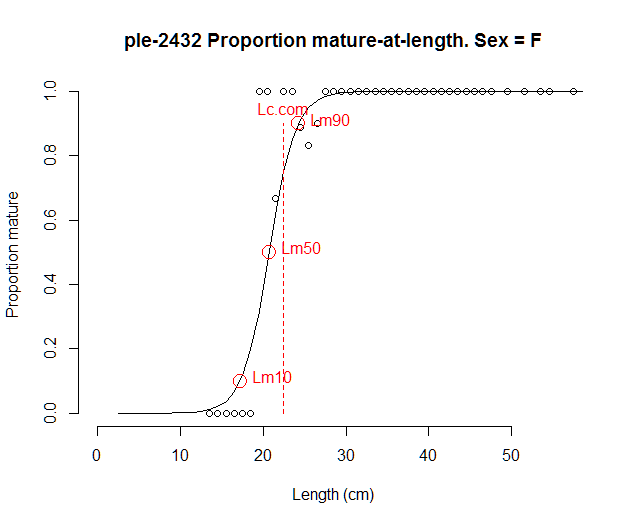 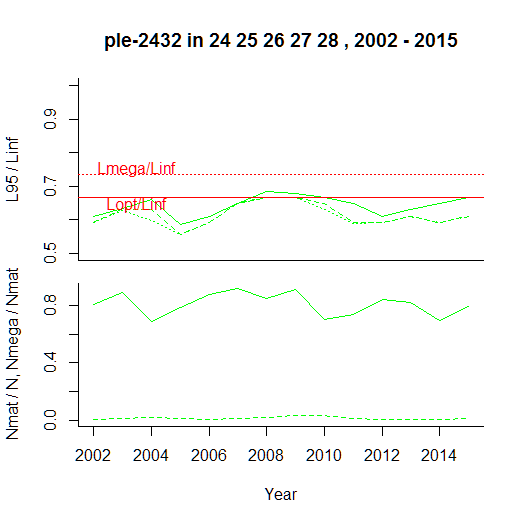 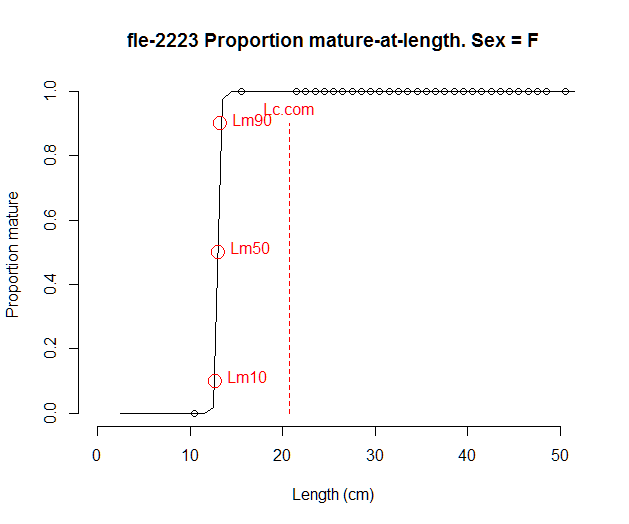 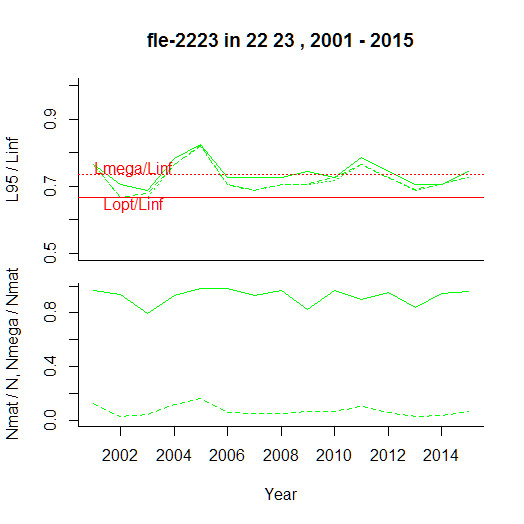 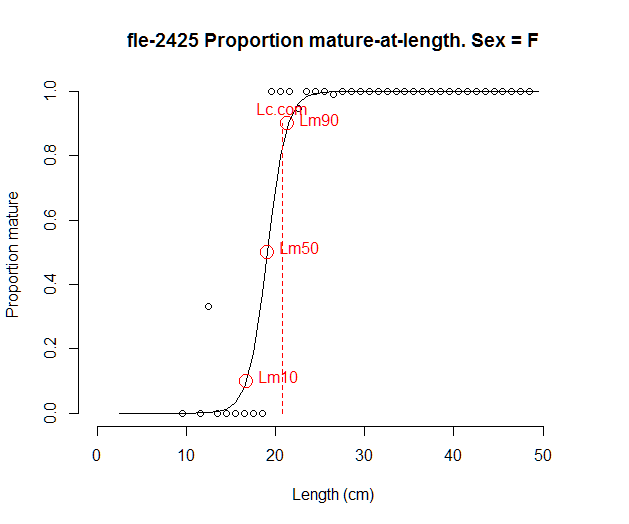 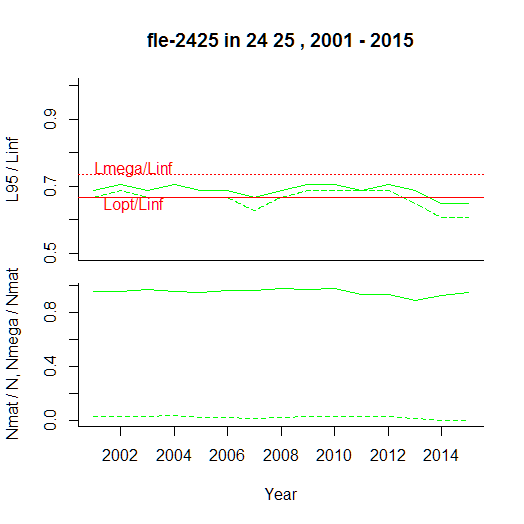 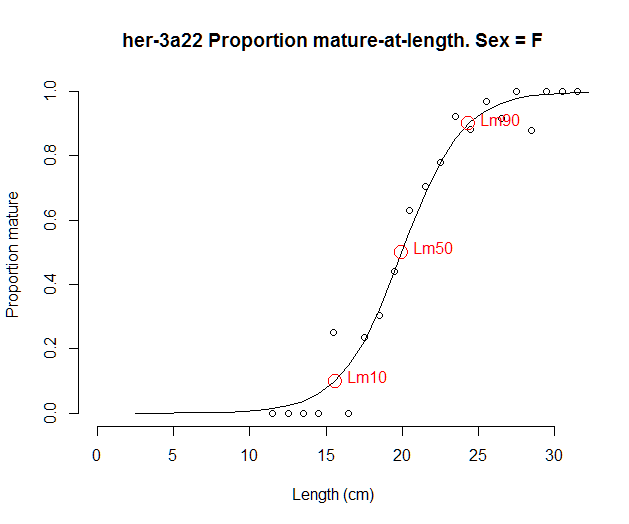 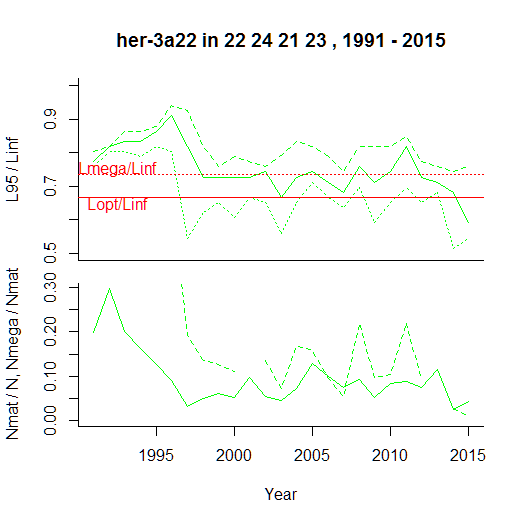 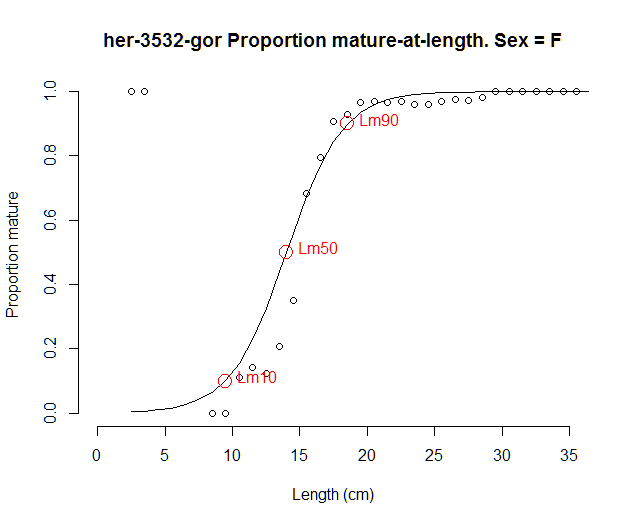 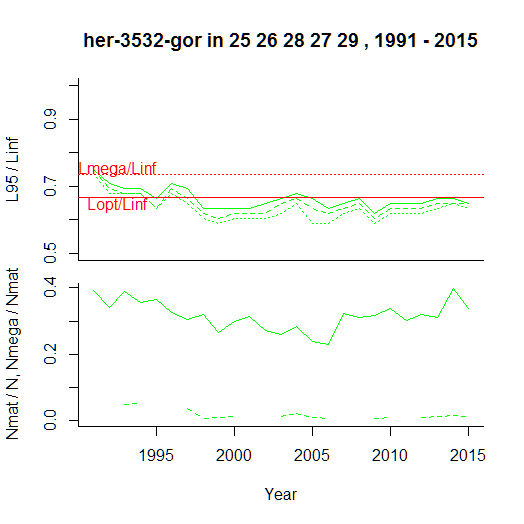 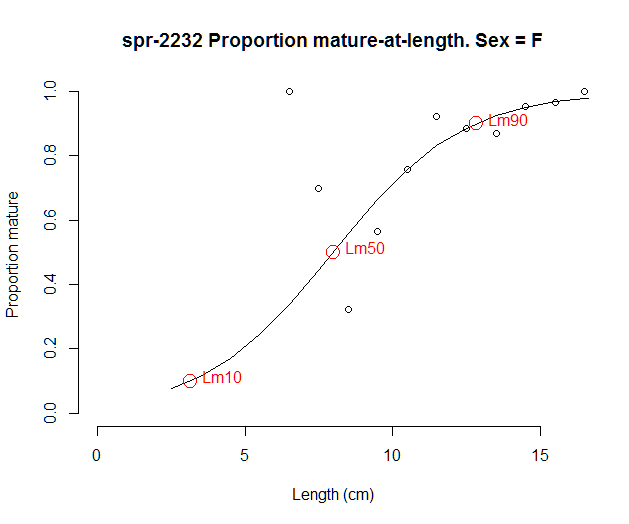 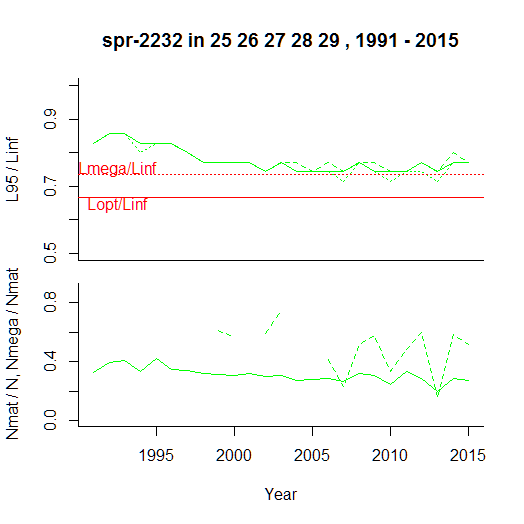 